 Государственное казенное специальное (коррекционное) образовательное учреждение« Каргапольская школа- интернат VIII вида» Достоверность представленной в папке информации подтверждаюи.о. директора школы   ________ Н.М. КашинаПапка профессиональных достиженийдля осуществления  всестороннего анализа результатовпрофессиональной деятельности педагогического работникаНелюбиной Александры Евгеньевны2014год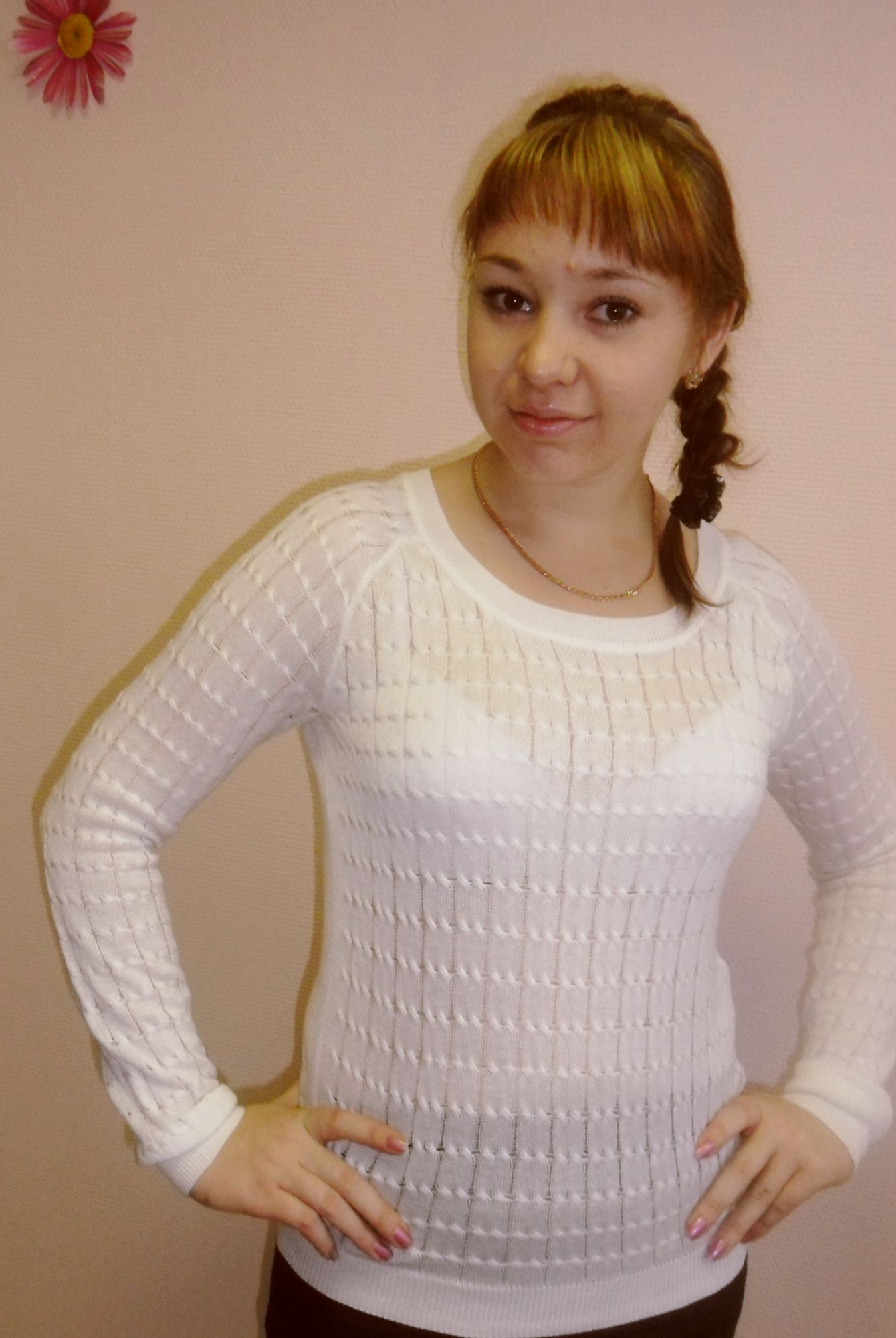 Визитная карточкаФИО  Нелюбина Александра ЕвгеньевнаДата рождения 17 августа 1990 годаМесто работы ГКС(К) ОУ « Каргапольская школа- интернат VIII вида»Должность учитель логопедЗаявленная квалификационная категория  перваяНаличие квалификационной категории не имеюСрок действия имеющейся категории Образование, наименование учебного заведения, год окончания  «Шадринский государственный педагогический институт», 2012 годОбщий стаж работы  2 годаСтаж педагогической работы 2 годаСтаж работы в должности (в данном учреждении ) 2 годаСведения о предыдущей аттестации ( категория , дата присвоения)Наличие ученой степени нетНаграды , звания  нетКонтактные телефоны  рабочий 8(35)256-2-18-10сот. 89128375548Введение     Цель создания  портфолио:- демонстрация наиболее значимых результатов практической деятельности для оценки своей профессиональной компетенции;- анализ, обобщение и систематизация результатов своей работы;- оценка профессиональной компетенции;- отражение всего интересного и достойного из того, что происходит в жизни учителя.    Задачи:- возможность самореализации и развития творческого потенциала;-развитие рефлексии и критического мышления;-результат обобщения педагогической деятельности за несколько лет.        На протяжении последних 2 лет работаю в  коррекционных классах VIII вида, где обучаются дети с диагнозом F-70 (легкая умственная отсталость).         Владею и использую современные образовательные технологии и методики: технология коррекционно-развивающего обучения; игровые технологии;  здоровьесберегающие технологии; методом учебного проекта.         Имею стабильные результаты освоения  обучающимися  образовательных программ. Творчески и систематически ведется работа с участниками образовательного процесса (с педагогами ОУ и родителями обучающихся). Теоретически и практически представляю собственный педагогический опыт (участвую в семинарах, вебинарах, выступаю на школьных МО, районном МО учителей-логопедов Каргапольского района, педсоветах, в работе школьного ПМПк и т.д.). Освоила дополнительную профессиональную программу повышения квалификации. Участвую профессиональных конкурсах, как на уровне образовательного учреждения, так и на федеральном уровне. Участвую в сетевых профессиональных сообществах, имеется личный сайт в «Социальной сети работников образования».ОглавлениеРаздел 1. Результативность коррекционной работыРезультативность коррекционной работы (за последние 2 года )Система оценивания результатов коррекционной работы.Раздел 2. Программно-методическое обеспечение коррекционно-образовательного процесса.2.1 Наличие и содержание текущей документации (в соответствии с должностными обязанностями);2.2 - 2.3 Уровень разработанного перспективного планирования (программы) коррекционно-развивающего обучения; Соответствие данных обследования и диагноза перспективному плану индивидуальной или групповой коррекции;2.4 Материальная база обеспечения коррекционно-образовательного процесса.Раздел 3. Использование в образовательном процессе современных образовательных технологий и методик:3.1 Результаты использования современных образовательных технологий, в т.ч. использование информационно-коммуникативных технологий;3.2 Эффективность использования коррекционно-развивающих технологий и методик практической деятельности;Раздел 4. Взаимодействие педагога с участниками образовательного процесса4.1 Взаимодействие специалиста с педагогами ОУ;4.2 Взаимодействие специалиста с родителями обучающихся (воспитанников);Раздел 5 Обобщение и распространение собственного педагогического опыта5.1 Теоретическое представление собственного педагогического опыта (участие в работе научно-практических конференций, педагогических чтений и др.)5.2. Практическое представление собственного педагогического опыта (участие в конкурсах педагогического мастерства, в сетевых профессиональных сообществах, мастер-классах, педагогических мастерских, семинарах; выступление  на педсоветах, заседаниях МО и др.) Раздел 6. Результаты непрерывного профессионального саморазвития (за последние 5 лет). 6.1 Освоил дополнительные профессиональные программы повышения квалификации в объеме – 72 часа6.2 Работа по самообразованию педагогаРаздел 1. Результативность коррекционной работыРезультативность коррекционной работы (за последние 2 года )Динамика продвижения обучающихся (воспитанников) в соответствии с данными о результативности коррекционной работы (за последние 2 года).Таблица результативности коррекционной логопедической работы:Мониторинг количества выпущенных детей – логопатов из логопедической группы за 2012/2013 уч.год и 2013/2014 уч.годКоличество детей, занимающихся в логопедической группе с диагнозами2012/2013 учебный год2013/2014 учебный годПроцент количества выпущенных детей-логопатов за 2 годаАнализирую данные таблиц и диаграмм, можно сделать вывод, что количество детей выпущенных из логопедической группы с исправлениями в 2013/2014 учебном году выросло, по сравнению с 2012/2013 учебным годом.Данные о результативности логопедической работы по коррекции различных сторон устной и письменной речи обучающихся На начало учебного года                                    На конец учебного годаАнализируя данные о результативности логопедической работы по коррекции различных сторон устной и письменной речи обучающихся можно сделать вывод, что прослеживается положительная динамика по профилактике и коррекции дисграфии и дислексии более чем у 40% обучающихся. Такую высокую положительную динамику можно объяснить тем, что у большинства обучающихся нарушена одна группа звуков, заменяют лишь некоторые парные звуки или оптически сходные по написанию буквы. Таким образом для коррекции данных нарушений письменной речи было достаточно учебного года. Например:- шадные- жадные, (замена ж- ш)-  с – э- топол – топор (из за нарушения звукопроизношения замена р - л ) и т.д.Система оценивания результатов коррекционной работы.Для оценивания результатов коррекционной работы разработана индивидуальная речевая карта ребенка и протоколы обследования речи. В речевую карту включен индивидуальный план работы с каждым обучающимся и лист оценки динамики речевого развития, который заполняется как после каждого обследования речи ребенка (включая промежуточное обследование на конец 1 полугодия), так и в течении всего учебного года, при наличии каких либо изменений речевого развития обучающегося.Для проведения логопедического обследования специально подобран наглядный материал. Составлен альбом, по которому проводится обследование, результаты фиксируются в протокол обследования речи. Для обследования звукопроизношения подобраны картинки с различной позицией звука в слове (начало, середина и конец слова).  В речевую карту помещаю письменные работы обучающегося с анализом допущенных ошибок до проведения коррекционной работы, на момент каждого обследования и после проведения коррекционной работы.Логопедическое обследование, групповые и индивидуальные занятия и ведение документации контролируется заместителем директора по учебной работе и методистом.Картинный материал для обследования звукопроизносительной стороны речиПисьменные работы обучающихся до проведенной коррекционной работы и по итогам коррекционно-логопедической работыАнализ эффективности проведенных занятийРаздел 2. Программно-методическое обеспечение коррекционно-образовательного процесса.2.1 Наличие и содержание текущей документации (в соответствии с должностными обязанностями);Документация ведется в полном объеме и полностью соответствует современным образовательным требованиям по объему. В документации учителя-логопеда специальной (коррекционной) образовательной школы входит (в соответствии с должностной инструкцией):- расписание;- годовой план работы;- рабочие программы на каждый класс;- журнал учета посещаемости логопедических занятий;- журнал обследования устной и письменной речи обучающихся;- паспорт логопедического кабинета;- поурочное планирование;-планирование индивидуальных занятий с пояснительной запиской- лист цифрового отчета логопеда- речевые карты с направлениями работы и картами динамического наблюдения за состоянием письменной речи.График работы учителя – логопеда Нелюбиной А.Е. на 2014 – 2015 учебный годСписок обучающихся, посещающих логопедические занятия, с указанием логопедического заключения, даты зачисления                          в 2014- 2015 учебном году.ГКС(К)ОУ «Каргапольская школа-интернат VIII вида»Годовой план работы учителя – логопеда Нелюбиной А.Е.  на 2014 – 2015 учебный годГодовой план работы учителя-логопеда на 2014–2015 учебный год.Цель: - своевременное выявление и оказание помощи обучающимся, имеющим нарушения устной и письменной речи.	Задачи:Диагностика и анализ уровня развития речевой деятельности (устной и письменной речи) обучающихся.Разработка и реализация содержания коррекционной работы по предупреждению и преодолению нарушений устной и письменной речи у обучающихся, принятых на логопедические занятия.Участие в разработке и реализация индивидуально-ориентированных программ развития детей-инвалидов и детей   речевыми нарушениями с учётом структуры речевого дефекта.Разработка программы коррекционно-развивающих логопедических занятий по воспитанию правильной речи у детей с тяжёлыми речевыми нарушениями (для обучающихся специальных (коррекционных) школ VIII вида с системным недоразвитием речи тяжёлой степени).Разъяснение специальных знаний по логопедии среди педагогов и родителей.Приоритетные направления деятельности.совершенствование коррекционно-развивающей работы по наиболее важным направлениям;структурированное и динамическое наблюдение за речевой деятельностью детей на занятиях и вне них;систематизация учебно-методического материала.2.2 – 2.3Уровень разработанного перспективного планирования (программы) коррекционно-развивающего обучения и соответствие данных обследования и диагноза перспективному плану индивидуальной или групповой коррекции;;Разработана рабочая программа по предмету «Логопедия» для учащихся 1 – 7 классов. Как и любая программа имеет под собой методологические и теоретические основания. Цель программы: коррекция дефектов устной и письменной речи обучающихся, способствующая успешной адаптации к учебной деятельности и дальнейшей социализации детей.Основные задачи программы:Создать условия для формирования правильного звукопроизношения и закрепления его на словесном материале исходя из индивидуальных особенностей обучающихся.Развивать артикуляционную моторику, фонематические процессы, грамматический строй речи через коррекцию дефектов устной и письменной речи.Обогащать и активизировать словарный запас детей, развивать коммуникативные навыки посредством повышения уровня общего речевого развития обучающихся.Создать условия для коррекции и развития познавательной деятельности обучающихся (общеинтеллектуальных умений, учебных навыков, слухового и зрительного восприятия, памяти, внимания, фонематического слуха) и общей координации движений, мелкой моторики.Коррекция нарушений речи обучающихся СКОШ VIII вида требует организации специальной логопедической работы, поэтому в учебном плане специального коррекционного образовательного учреждения VIII вида предусмотрены часы логопедических занятий.Учитель-логопед комплектует группы по признаку однородности речевого нарушения у учащихся, по возможности, из обучающихся одного или двух параллельных классов. В первых классах группы комплектуются только из обучающихся первых классов, поскольку работа с ними требует подбора особого учебно-дидактического материала. Наполняемость групп для логопедических занятий составляет 2 – 4 обучающихся.На индивидуальные и групповые логопедические занятия по расписанию отводятся часы как в первую, так и во вторую половину дня. На занятие с группой обучающихся отводится, как правило, 25 – 30 минут, на индивидуальное занятие – 20 минут на каждого ребёнка.Занятия проводятся:В 1 – 3 классах – 4 раза в неделю;В 4 – 5 классах – 3 раза в неделю;В 6 – 7 классах – 2 раза в неделю.общее количество учебных часов в год1 класс – 116 часов2 класс – 120 часов3 класс – 120 часов4 класс – 90 часов5 класс – 90 часов6 класс – 60 часов7 класс – 60 часовколичество учебных часов для логопедического обследованияв начале года (01.09.-15.09)                            в конце года (16.05.-30.05)1 класс – 8 часов                                             1 класс – 8 часов 2 класс – 8 часов                                             2 класс – 8 часов3 класс – 8 часов                                             3 класс – 8 часов4 класс – 6 часов                                             4 класс – 6 часов5 класс – 6 часов                                             5 класс – 6 часов6 класс – 4 часа                                               6 класс – 4 часа7 класс – 4 часа                                                7 класс – 4 часаКоличество часов, указанных в программе, примерное и может варьироваться в зависимости от речевого дефекта и степени усвоения материала детьми.Работа по исправлению речевых нарушений строится с учётом возрастных особенностей, программы по русскому языку и особенностей речевого дефекта обучающихся. Эффективность логопедических занятий и перенос полученных навыков в учебную обстановку значительно повышается, если используется дидактический материал в соответствии с темой программы, которая изучается в классе.Программа построена по цикличному принципу и предполагает повторение лексической тематики в каждом классе, на более высоком уровне (усложняется речевой материал, формы звукового анализа и синтеза).В структуру занятия могут входить:- упражнения для развития артикуляционной моторики;- упражнения для развития общей координации движений и мелкой моторики пальцев рук;- дыхательная гимнастика;- коррекция произношения, автоматизация и дифференциация звуков;- формирование фонематических процессов;- работа со словами, звуко-слоговой анализ слов;- работа над предложением;- обогащение и активизация словарного запаса;- развитие связной речи.Наиболее полно можно посмотреть рабочую программу по предмету «Логопедия» для обучающихся 1 – 7 классов в отдельной папке.     Для обучающихся, посещающих индивидуальные занятия логопеда, пишутся индивидуальные адаптированные рабочие программы с учетом их возможностей. ГКС(К)ОУ «Каргапольская школа – интернат VIII вида»Индивидуальная рабочая программа по логопедии:«Коррекция дисграфии смешанного вида с преобладанием дисграфии напочве несформированности языкового анализа и синтеза, аграмматическойдисграфии и элементами акустической и оптической дисграфии».на учащегося 5 класса Анчугова СергеяСоставитель:Нелюбина А.Е.Учитель-логопедр.п. Каргаполье, 20131. Пояснительная записка 1) Актуальность программы.Л. С. Выготский отмечал, что «письменная речь не есть простой перевод устной речи в письменные знаки, и овладение письменной речью не есть просто усвоение техники письма» Современная психология рассматривает письмо как сложную форму речевой деятельности. Письмо формируется сознательно на 5-7 году, в процессе целенаправленного обучения. Способы возникновения развития письма с самого начала выступают как осознанные действия, и только постепенно превращаются в автоматизированный навык.Письмо является психическим процессом, включающим в свою структуру как вербальные, так и невербальные формы психической деятельности - внимание, зрительное, акустическое и пространственное восприятие, тонкую моторику рук, предметные действия и др. Поэтому его расстройство носит системный характер, т.е. письмо нарушается как целостная система, целостный психический процесс. Нарушение письма (дисграфия) является достаточно распространенным среди обучающихся как коррекционных, так и общеобразовательных школ, и это препятствует полноценному усвоению школьных знаний. В последнее время увеличивается число таких детей. В их письменных работах чаще всего встречаются специфические ошибки, не связанные с усвоением грамматических правил. Диагностика письменной речи обучающихся младших классов показывает, что ошибки, встречающиеся в письменных работах, сложно отнести к какому-либо виду дисграфии (по классификации Р.И. Лалаевой), чаще всего встречаются смешанные виды дисграфии (например, дисграфия на почве несформированности языкового анализа и синтеза и аграмматическая с элементами акустической и оптической дисграфии). В связи с этим необходима специальная система коррекционно-развивающих занятий, направленная на преодоление этих нарушений.Данная программа составлена для работы с обучающимся по коррекции смешанной дисграфии.2) Научная обоснованностьПри составлении данной программы  опираюсь на теорию А.Р. Лурия «О психофизиологической основе письма», на классификацию дисграфии, предложенную сотрудниками кафедры логопедии ЛГПИ им. А.И. Герцена в 1989 году. Методические разработки и научные исследования принадлежат ученым таким, как: В.А. Ковшиков, Р.И. Лалаева, Л.Г. Парамонова, Г.М. Сумченко, Г.А. Волкова, Ю.Г. Демьянов, СБ. Яковлев, Г.А. Волкова, Л.С. Волкова.При  составлении учебной программы  использованы пособия по коррекционной работе с обучающимся, имеющие речевые нарушения:Ефименкова Л.Н., Мисаренко Г.Г. Организация и методы коррекционной работы логопеда на школьном  логопункте: Пособие для логопеда. – М.: Просвещение, 1991.Мазанова Е.В. Методические рекомендации учителям–логопедам школьных логопунктов по организации коррекционной работы.-М.: Просвещение, 2005. Рекомендовано Ученым Советом Педагогического общества России. Индивидуальная рабочая программа составлена на обучающегося 5 класса Анчугова Сергея в связи с неусвоением программы специальной (коррекционной) общеобразовательной школы VIII вида и затруднениями при овладении письменной речью.Посещения групповых логопедических занятий для коррекции дисграфии мало эффективны, т.к. ребенок нуждается в индивидуальном подходе. У Сергея слабо выражена учебная мотивация. Произвольное внимание неустойчивое, с трудом переключается с одного задания на другое. Память слабая, мышление конкретное, последовательно рассказывать не умеет. Словарный запас беден, слова использует по назначению. Грамматический строй нарушен, в речи использует простые нераспространенные предложения. Полиморфное нарушение звукопроизношения. Темп речи замедленный, речь недостаточно эмоционально окрашена.Общая, мелкая и артикуляционная моторика слабо развиты. Работоспособность на уроке низкая, быстро утомляется. На уроках часто отвлекается, отказывается выполнять задания. Программный материал усваивает медленно, быстро забывает. В тетради выполняет задания небрежно. На письме допускает специфические ошибки:- пропуск букв и слогов – «прошла» (прощала), «дти» (дети);- перестановка букв и слогов – «онко» (окно);-  искажение слова – «наотух» (на охоту);- наращивание слов лишними буквами и словами – «тарава» (трава);- неумение определять границы предложения в тексте, слитное написание  предложений;- замена одной буквы на другую – «тельпан» (тюльпан);- агграмматизмы;- слитное написание предлогов и раздельное написание приставок – «при летели», «подороге».Исходя из испытываемых затруднений при овладении письменной речью обучающимся Анчуговым Сергеем разработана индивидуальная рабочая программа по логопедии: «Коррекция дисграфии смешанного вида». Программа рассчитана на 1 час в неделю, 34 часа в год.  Продолжительность индивидуального занятия 20 минут. При разработке индивидуальной рабочей программы учитывались возрастные, психологические и специфические особенности обучающегося с нарушением интеллекта.Цель программы:  коррекция дисграфии смешенного вида у обучающегося с интеллектуальной недостаточностью и системным недоразвитием речи легкой степени.Задачи программы:Развитие фонематического анализа и синтеза;Развитие  языкового  анализа и  синтеза  на уровне  слога,  слова,
предложения и текста;Формирование и развитие грамматически правильной речи;Формирование и развитие выразительной, связной речи;Обогащение словарного запаса;Развитие фонематического восприятия;Уточнение слухопроизносительных дифференцировок фонем;Развитие анализаторов, участвующих в акте письма:  слухового,
зрительного, кинестетического.Развитие     познавательных     процессов:     слухового     внимания,
зрительного   внимания,   слуховой   памяти,   зрительной   памяти,
логического мышления.Коррекционная работа проводится по трем уровням:На лексико-синтаксическом уровне:- развитие языкового анализа и синтеза;- развитие слогового анализа и синтеза;- развитие звукового анализа и синтеза;     II. На лексико-грамматическом и грамматико-орфографическом уровне:- работа со слогоритмическими схемами слов;- ударение. Смыслоразличительная и форморазличительная роль ударения в устной речи;- выделение в устной речи и на письме ударных и безударных слогов;- развитие лексико-грамматических категорий;- предлоги;- приставки;- дифференциация предлогов и приставок;      III. На фонетическом уровне:-  дифференциация фонем, имеющих акустические сходства (звонкие, глухие);- гласные второго ряда в начале слова и после гласных: Е, Ё, Я, Ю.- дифференциация букв, имеющих оптические и кинетические сходства.- обозначение мягкости согласного на письме.Ожидаемые результаты:1. Повышение качества устной и письменной речи;2. Активизация  речевой и мыслительной деятельности;3. Умение определять границы предложения в тексте;4. Формирование орфографической зоркости. Индивидуальная рабочая программа составлена с учетом рекомендаций Е.В. Мазановой по коррекции дисграфии. Тематический план работы по коррекции дисграфии смешанного вида с преобладанием дисграфии на почве несформированности языкового анализа и синтеза, аграмматической дисграфии и элементами акустической и оптической дисграфии.Сводная таблица по видам контроляКалендарно-тематический планСписок литературы:Ефименкова Л.Н., Мисаренко Г.Г. Организация и методы коррекционной работы логопеда на школьном  логопункте: Пособие для логопеда. – М.: Просвещение, 1991.Мазанова Е.В. Методические рекомендации учителям–логопедам школьных логопунктов по организации коррекционной работы.-М.: Просвещение, 2005. Рекомендовано Ученым Советом Педагогического общества России. Е. В. Мазанова Учусь работать с текстом. Альбом упражнений по коррекции дисграфии на почве нарушения языкового анализа и синтеза Издательство: ГНОМ и Д, 2007 год Е. В. Мазанова Учусь не путать буквы. Альбом 1. Упражнения по профилактике и коррекции оптической дисграфии Издательство: ГНОМ и Д, 2006 годЕ. В. Мазанова Логопедия. Комплект тетрадей по коррекционной логопедической работе с детьми, имеющими отклонения в развитии. Тетрадь №5. Оптическая дисграфия. Издательство: Аквариум Бук, ВЯТКА, 2006 год                     ГКС(К)ОУ «Каргапольская школа – интернат VIII вида»Индивидуальная рабочая программапо предмету «Логопедия»для учащегося 5 А класса Дощанову Юлиюна 2013-2014 учебный годСоставитель:Нелюбина А.Е.Учитель-логопед  р.п. Каргаполье, 2013Пояснительная запискаОсобенностью образовательного учреждения ГКС (К) ОУ «Каргапольская школа-интернат VIII вида» является то, что обучающиеся имеют легкую и глубокую умственную отсталость, в связи с этим структура программы учитывает психологические особенности, возможности их здоровья и материальную базу образовательного учреждения.Индивидуальная программа составлена для учащуюся 5 А класса Дощанову Юлию, имеющую диагноз системное недоразвитие речи средней степени при умственной отсталости у ребенка с дизартрией,  на основе программ специальных (коррекционных) общеобразовательных учреждений VIII вида под редакцией В.В. Воронковой, авторы программы по предмету «Обучение грамоте - чтение» А.Айдербекова, В.М.Белов, В.В.Воронкова.Календарно - тематической планирование составлено на 2013-2014 учебный год.Речь Юли невнятная, малопонятная окружающим. Ритм речи нарушен, физиологический вдох недостаточный, физиологический выдох укороченный. Не дифференцирует носовое и ротовое дыхание.  Речевой выдох прерывистый. Голос тихий. Тембр голоса гиперназализованный. Недостаточная сила голоса, голос тихий, слабый.  Синхронность дыхания нарушена. Строение и подвижность органов артикуляции нарушено: наличие расщелин на губах, послеоперационные рубцы, зубной ряд нарушен. Объем артикуляционных движений языка ограничен. Полиморфное нарушение звукопроизношения. Звуки не дифференцирует. Фонематический строй речи сформирован недостаточно.Учебная мотивация не достаточно хорошо выражена, познавательный интерес проявляется не всегда, стремление получить более высокую оценку отсутствует. Интересы соответствуют возрасту и полу, не достаточно хорошо выражает мысли письменно и устно. Уровень произвольного внимания средний, Сравнивает, обобщает, выделяет основные признаки, самостоятельные выводы делает только при помощи взрослого. Общие и абстрактные понятия слабо доступны. Не активна, интровертирована. Правильно оценивает положительные и отрицательные поступки свои и чужие. Не эмоциональна. Не агрессивна. С другими обучающимися отношения в основном ровные, не конфликтные. Отношение к школе нейтральное. Цель программы:Коррекция речи у ребенка с системным недоразвитием речи средней степени с дизартрией при умственной отсталости.Задачи программы:Развитие общей, мелкой и артикуляционной моторики;Формирование правильной артикуляции звуков;Коррекция речевого дыхания при дизартрии (Дыхательная гимнастика А.Н. Стрельниковой);Коррекция дисграфии и дислалии у ребенка с дизартрией.Основные требования,  предъявляемые к обучающемуся в конце года:1. Дифференциация ротового и носового дыхания;2. знать правильную артикуляцию звуков;3. Правильно произносить все поставленные звуки; На индивидуальные занятия по логопедии отведено 2 часа в неделю, 68 часов в год.Календарно-тематическое планированиеПриложение № 1Дыхательная гимнастика А.Н.СтрельниковойВ логопедической работе над речевым дыханием детей, подростков и
взрослых широко используется парадоксальная дыхательная гимнастика А.Н.Стрельниковой. Стрельниковская дыхательная гимнастика - детище нашей страны, создавалась она на рубеже 30-40-х годов как способ восстановления певческого голоса, потому что А.Н.Стрельникова была певицей и его потеряла.
Эта гимнастика - единственная в мире, в которой короткий и резкий вдох
носом делается на движениях, сжимающих грудную клетку.
            Упражнения активно включают в работу все части тела (руки, ноги,
голову, бедерный пояс, брюшной пресс, плечевой пояс и т.д.) и вызывают
общую физиологическую реакцию всего организма, повышенную потребность в кислороде.
             Все упражнения выполняются одновременно с коротким и резким вдохом через нос (при абсолютно пассивном выдохе), что усиливает внутреннее тканевое дыхание и повышает усвояемость кислорода тканями, а также раздражает ту обширную зону рецепторов на слизистой оболочке носа, которая обеспечивает рефлекторную связь полости носа почти со всеми органами.
Вот почему эта дыхательная гимнастика имеет такой широкий спектр
воздействия и помогает при массе различных заболеваний органов и систем. Она полезна всем и в любом возрасте.
В гимнастике основное внимание уделяется вдоху. Вдох производится
очень коротко, мгновенно, эмоционально и активно. Главное, по мнению А.Н. Стрельниковой, - это уметь затаить дыхание, "спрятать" дыхание. О выдохе совершенно не думать. Выдох уходит самопроизвольно.
При обучении гимнастике А.Н. Стрельникова советует выполнять 4
основных правила:
Правило1. "Гарью пахнет! Тревога!" И резко, шумно, на всю квартиру,
нюхайте воздух, как собака след. Чем естественнее, тем лучше. Самая грубая ошибка - тянуть воздух, чтобы взять воздуха побольше. Вдох короткий, как укол, активный и чем естественнее, тем лучше. Думайте только о вдохе.
Чувство тревоги организует активный вдох лучше, чем рассуждения о нем.
Поэтому, не стесняясь, яростно, до грубости, нюхайте воздух.
Правило 2. Выдох - результат вдоха. Не мешайте выдоху уходить после
каждого вдоха как угодно, сколько угодно - но лучше ртом, чем носом. Не
помогайте ему.Думайте только: "Гарью пахнет! Тревога!" И следите за тем только, чтобы вдох шел одновременно с движением. Выдох уйдет самопроизвольно. Во время гимнастики рот должен быть слегка приоткрыт.
Увлекайтесь вдохом и движением, не будьте скучно-равнодушными. Играйте в дикаря, как играют дети, и все получится. Движения создают короткому вдоху достаточный объем и глубину без особых усилий.
Правило 3. Повторяйте вдохи так, как будто вы накачиваете шину в
темпоритме песен и плясок. И, тренируя движения и вдохи, считайте на 2, 4 и 8. Темп - 60-72 вдоха в минуту. Вдохи громче выдохов. Норма урока - 1000- 1200 вдохов, можно и больше – 2000 вдохов. Паузы между дозами вдохов - 1-3 секунды.
Правило 4. Подряд делайте столько вдохов, сколько в данный момент
можете сделать легко.
            Весь комплекс состоит из 8 упражнений.В начале - разминка. Встаньте прямо. Руки по швам. Ноги на ширине плеч. Делайте короткие, как укол, вдохи громко, шмыгая носом. Не стесняйтесь. Заставьте крылья носа соединяться в момент вдоха, а не расширяйте их. Тренируйте по 2, по 4 вдоха подряд в темпе прогулочного шага "сотню" вдохов. Можно и больше, чтобы ощутить, что ноздри двигаются и слушаются вас. Вдох, как укол, мгновенный. Думайте: "Гарью пахнет! Откуда?" Чтобы понять гимнастику, делайте шаг на месте и одновременно с каждым шагом - вдох. Правой-левой, правой-левой, вдох-вдох, вдох-вдох. А не вдох-выдох, как в обычной гимнастике.
Сделайте 96 (сотню) шагов-вдохов в прогулочном темпе. Можно, стоя на месте, можно при ходьбе по комнате, можно переминаясь с ноги на ногу: вперед-назад, вперед-назад, тяжесть тела то на ноге, стоящей впереди, то на ноге, стоящей сзади. В темпе шагов делать длинные вдохи невозможно.
Думайте: "ноги накачивают в меня воздух". Это помогает. С каждым шагом - вдох, короткий, как укол, и шумный.
Освоив движение, поднимая правую ногу, чуть-чуть приседайте на левой, поднимая левую - на правой. Получится танец рок-н-ролл. Следите за тем, чтобы движения и вдохи шли одновременно. Не мешайте и не помогайте выходить выдохам после каждого вдоха. Повторяйте вдохи ритмично и часто. Делайте их столько, сколько сможете сделать легко.
Движения головы Повороты. Поворачивайте голову вправо-влево, резко, в темпе шагов. И одновременно с каждым поворотом - вдох носом. Короткий, как укол, шумный.
96 вдохов. Думайте: "Гарью пахнет! Откуда? Слева? Справа?". Нюхайте
воздух.
"Ушки". Покачивайте головой, как будто кому-то говорите: "Ай-яй-яй, как не стыдно!". Следите, чтобы тело не поворачивалось. Правой ухо идет к правомуплечу, левое - к левому. Плечи неподвижны. Одновременно с каждым покачиванием - вдох.
"Малый маятник". Кивайте головой вперед-назад, вдох-вдох. Думайте: "Откуда пахнет гарью? Снизу? Сверху?".
Главные движения "Кошка". Ноги на ширине плеч. Вспомните кошку, которая подкрадывается к воробью. Повторяйте ее движения - чуть-чуть приседая, поворачивайтесь то вправо, то влево. Тяжесть тела переносите то на правую ногу, то на левую.
На ту, в которую сторону вы повернулись. И шумно нюхайте воздух справа, слева, в темпе шагов.
"Насос". Возьмите в руки свернутую газету или палочку, как рукоятку насоса, и думайте, что накачиваете шину автомобиля. Вдох - в крайней точке наклона.
Кончился наклон - кончился вдох. Не тяните его, разгибаясь, и не
разгибайтесь до конца. Шину надо быстро накачать и ехать дальше. Повторяйте вдохи одновременно с наклонами часто, ритмично и легко. Голову не поднимать. Смотреть вниз на воображаемый насос. Вдох, как укол, мгновенный.
Из всех наших движений-вдохов это самое результативное.
"Обними плечи". Поднимите руки на уровень плеч. Согните их в локтях.
Поверните ладони к себе и поставьте их перед грудью, чуть ниже шеи.
Бросайте руки навстречу друг другу так, чтобы левая обнимала правое плечо,
а правая - левую подмышку, то есть, чтобы руки шли параллельно друг другу.
Темп шагов. Одновременно с каждым броском, когда руки теснее всего сошлись, повторите короткие шумные вдохи. Думайте: "Плечи помогают воздуху". Руки не уводите далеко от тела. Они - рядом. Локти не разгибайте.
"Большой маятник". Это движение слитное, похожее на маятник: "насос"- "обними плечи", "насос"-"обними плечи". Темп шагов. Наклон вперед, руки тянутся к земле - вдох, наклон назад, руки обнимают плечи - тоже вдох.
Вперед - назад, вдох-вдох, тик-так, тик-так, как маятник.
"Полуприседы". Одна нога впереди, другая сзади. Вес тела на ноге, стоящей впереди, нога сзяди чуть касается пола, как перед стартом. Выполняйте легкий, чуть заметный присед, как бы пританцовывая на месте, и одновременно с каждым приседом повторяйте вдох – короткий, легкий. Освоив движение, добавьте одновременные встречные движения рук.
              Далее следует специальная тренировка "затаенного" дыхания: короткий вдох с наклоном, дыхание максимально задерживается, не разгибаясь, надо вслух считать до восьми, постепенно количество произнесенных на одном выдохе "восьмерок" увеличивается. На одном крепко задержанном вдохе надо набрать как можно больше "восьмерок". С третьей или четвертой тренировки произнесение заикающимися "восьмерок" сочетается не только с наклонами, но и с упражнениями "полуприседы". Главное, по мнению А.Н. Стрельниковой, почувствовать "схваченное в кулак" дыхание и проявить выдержку, повторяя вслух максимальное количество восьмерок на крепко задержанном дыхании.
             Разумеется, "восьмеркам" на каждой тренировке предшествует весь комплекс перечисленных выше упражнений.ГКС(К)ОУ «Каргапольская школа – интернат VIII вида»Индивидуальная рабочая программапо предмету «Логопедия»для учащегося 4 класса Акимова Николаяна 2013-2014 учебный годСоставитель:Нелюбина А.Е.Учитель-логопедр.п. Каргаполье, 2013Пояснительная запискаОсобенностью образовательного учреждения ГКС (К) ОУ «Каргапольская школа-интернат VIII вида» является то, что обучающиеся имеют легкую и глубокую умственную отсталость, в связи с этим структура программы учитывает психологические особенности, возможности их здоровья и материальную базу образовательного учреждения.Индивидуальная программа составлена для учащуюся 4 класса Акимова Николая, имеющего диагноз системное недоразвитие речи средней степени при умственной отсталости в связи с значительным нарушением звукопроизношения, фонематического слуха.  Также у ребенка нарушен слух. В связи с этим посещение групповых занятий является недостаточно эффективным способом коррекции нарушений речи. По заключению ПМПк Акимов Николай нуждается в индивидуальных занятиях. Календарно - тематической планирование составлено на 2013-2014 учебный год.У Николая слабо выражена учебная мотивация. Произвольное внимание неустойчивое, с трудом переключается с одного задания на другое. Память слабая, мышление конкретное, последовательно рассказывать не умеет. Словарный запас беден, речь не разборчива. Полиморфное нарушение звукопроизношения.Мелкая моторика развита слабо. Работоспособность на уроке низкая, быстро утомляется. Программный материал осваивает медленно, быстро забывает. На уроках часто отвлекается, отказывается выполнять задание. В тетради выполняет задание небрежно, не видит строку. Письмо букв осваивает медленно, быстро забывает. Цель программы: Коррекция речи у ребенка с нарушением интеллекта, ослабленным слухом, полиморфным нарушением звукопроизношения и нарушением фонематического слуха.  Задачи программы:- выявить особенности общего и речевого развития ребенка;- привить учащемуся навыки учебной деятельности;- развитие слухового внимания и фонематического слуха;- формирование произносительных умений и навыков;- формирование слоговой структуры слова;- совершенствование интонационного оформления речи;- развитие высших психических функций;- развитие мелкой моторики, речевого слуха, зрительного восприятия, пространственной ориентировки;- учить читать по слогам, предложения короткие слова;- учить анализировать слова по звуковому составу, составлять слова из букв и слогов разрезной азбуки;- отвечать на вопросы по содержанию прочитанного,  и по иллюстрациям к тексту.     На индивидуальные занятия отведено 2 часа в неделю, 68 часов в год. Основные требования,  предъявляемые к обучающемуся в конце года:- различать гласные и согласные звуки;- знать правильную артикуляцию звуков;- правильно произносить все поставленные звуки;- различать звуки на слух и в произношении;- анализировать слова по звуковому составу, составлять слова из букв и слогов разрезной азбуки;- плавно читать по слогам, предложения, короткие тексты;- отвечать на вопросы по содержанию прочитанного и по иллюстрации к тексту;- уметь определять место звука в слове;- уметь группировать предметы по заданным признакам.Индивидуальная рабочая программа составлена на основе программ специальных (коррекционных) общеобразовательных учреждений VIII вида под редакцией В.В. Воронковой, авторы программы по предмету «Обучение грамоте - чтение» А.Айдербекова, В.М.Белов, В.В.Воронкова. Индивидуальная программа составлена с учетом особенностей познавательной деятельности детей с нарушением интеллекта.Календарно-тематическое планированиеЛитература:Программы подготовительного и I-IV классов коррекционных образовательных учреждений VIII вида /под.ред.В.В.Воронковой.-М. «Просвещение», .Программа  для детей с  умеренной умственной  отсталостью  «Особый ребенок» Пермь,  2004г.    2.4 Материальная база обеспечения коррекционно-образовательного процесса.Логопедический кабинет Нелюбиной А.Е  Литература  кабинета                                                                              Логопедия: учебник для студентов дефектологичеких факультетов пед.высш.учеб.заведений / под ред. Л.С. Волковой, С.Н. Шаховской. – 3-е издание.,  - М., .Лебедева П.Д. Коррекционная логопедическая работа со школьниками  с задержкой психического развития: пособие для учителей и логопедов. – Спб.: КАРО, 2004.Кобзарова Л.Г., Резунова М.П., Юшина Г.Н. Система упражнений по коррекции письма и чтения детей с ОНР / Практическое пособие для логопедов. – Воронеж: Издательство «Учитель», - 2003.Корнев А.Н. Нарушения чтения и письма у детей. – Спб.: Речь, 2003.Коррекция аграмматичекой дисграфии. Конспекты занятий логопеда / Е.В. Мазанова. – М.: Издательство ГНОМ и Д, 2006.Агапова И.А, Давыдова М.А. Лучшие игры и развлечения со словами. – М.: ООО ИКТЦ «Лада», 2008Павлюк В.К. «Научим ребенка писать грамотно». – Самара: Издательства «Учебная литература», 2005.Юрова Формирование произносительных навыков у учащихся с нарушениями интеллектуального недоразвития. – М.: В. Секачев, 2005.Зикеев А.Г. Методика работы со сложными предложениями в начальных классах специальных коррекционных школ. – М.: Гуманит. Изд.центр ВЛАДОС, 2004.Мазанова Е.В. Коррекция акустической дисграфии. Конспекты занятий для логопедов. – М.: Издательство ГНОМ и Д., 2006.Мазанова Е.В. Коррекция дисграфии на почве нарушения языкового анализа и синтеза . Конспекты занятий для логопедов. М.: Издательство ГНОМ и Д., 2006.Мазанова Е.В. Коррекция оптической дисграфии. Конспекты занятий с младшими школьными. Издательство «ГНОМ и Д», 2006.Мазанова Е.В. Учусь работать со словом.Альбом упражнений по коррекции аграмматической дисграфии. – М.: Издательство «ГНОМ и Д», 2007.Мазанова Е.В. Учусь не путать звуки. Упражнения по коррекции акустической дисграфии у младших школьников. М., издательство «ГНОМ и Д», 2006.Мазанова Е.В. Учусь не путать буквы. Упражнения по профилактике и коррекции оптической дисграфии. – М, издательство «ГНОМ и Д»., 2006.Мазанова Е.В. Учусь работать с текстом. Альбом упражнений по коррекции дисграфии на почве нарушения языкового анализа и синтеза. – М., Издательство «ГНОМ и Д», 2007.Мазанова Е.В. Логопедия. Преодоление нарушения письма. – М.: ООО «АКВАРИУМ БУК», 2005.Прищепова И.В Речевое развитие младших школьников с общим недоразвитием речи: Учебно-методическое пособие. – СПб.: КАРО, 2005.Коноваленко В.В., Коноваленко С.В. Синонимы. – М. Издательство «ГНОМ и Д», 2005.Логопедия: методические традиции и новаторство / под ред. С.Н.Шаховской, Т.В.Волосовец. – М.: Издательство московского психолого-социального института; Воронеж, 2003Забродина Л.В. Тексты и упражнения для коррекции лексико-грамматических нарушений у детей дошкольного и младшего школьного возраста: учеб.-метод.пособие. – М.: АСТ: Астрель, 2005.Жукова Н.С., Мастюкова Е.М., Филичева Т.Б. Логопедия. Преодоление общего недоразвития речи: книга для логопеда. Издательство ЛИТУР, 2003.Ткаченко Т.А. Веселые пальчики. Развиваем мелкую моторику. – М.: Эксмо, 2011.Соколова Ю.А. Игры с пальчиками. – М. Эксмо, 2011.Поваляева М.А. Справочник логопеда. – Ростов-на-Дону: «Феникс», 2004.Жукова О.В. Речь и движение: - Шадринск, 2008Воронцова Т.А., Долгушина Е.Ю. Кондратенко О.А., Пестова М.Ю., Птицина Т.Ф. Дифференциация А – О: Методическое пособие по преодолению оптико-кинетической дисграфии у младших школьников / Институт повышения квалификации и переподготовки работников образования Курганской области. – Курган, 2008.Сартакова  Т.Б. Два способа обозначения мягкости  согласных на письме: сборник практических упражнений / Институт повышения квалификации и переподготовки работников образования Курганской области. – Курган, 2009.Культура речи. Часть 1. Лексические и фразеологичекие нормы:  Учебное пособие / Институт повышения квалификации и переподготовки работников образования Курганской области. – Курган, 2010.Культура речи. Речевой этикет: Учебное пособие / авт.-сост. О.Г. Шаврина; Институт повышения квалификации и переподготовки работников образования Курганской области. – Курган: ИПКиПРО, 2010.Елецкая О.В., Горбачевская Н.Ю. Организация логопедической работы в школе. – М.:ТЦ Сфера, 2005.Грибова О.Е. Технология организация логопедического обследования: метод. Пособие. – М.: Айрис-пресс, 2007.       33. Галанов А.С. Развивающие игры для малышей. –М.: АСТ – ПРЕСС КНИГА, 2006.                                                            34. Рузина М.С. Страна пальчиковых игр: Развивающие игры для детей и взрослых. – СПб.: ООО «Издательский дом»Кристалл». 35. Золотарев Ю.Г. Семь шагов к «дарующей радость». Мудры. Порядок выполнения. – СПб.: «Издательство «Диля», 2005. 36.Белая А.Е. Пальчиковые игры для родителей и педагогов /А.Е. Белая, В.И. Мирясова. – М.: АСТ: Астрель: Профиздат, 2006.37.Иокша Е.А. Психокоррекционные занятия с детьми 5-6 лет в условиях детского дома/ Под редакцией проф. Г.А. Волковой. – СПб: КАРО, 2008. 38.Шабанова А.А. Коррекционно – развивающие занятия с учащимися подготовительной группы и 1 -2 классов начальной школы.- Волгоград: Учитель, 2007. 39.Коррекция сенсорного и интеллектуального развития младших школьников с нарушением слуха. Учебно – методическое пособие / Под редакцией И.А. Михаленковой.  – СПб: «Детство - Пресс». 2003. 40. Развивающие игры с дидактическим материалом для детей дошкольного и младшего школьного возраста / Под науч. ред. Л.М. Шипициной. – СПб: Издательство «Речь», 2004. 41.Войлокова Е.Ф., Андрухович Ю.В., Ковалева Л.Ю. Сенсорное воспитание дошкольников с интеллектуальной недостаточностью: Учебно-методическое пособие. – СПб.: КАРО. 2005.42. Авилова С.А., Калинина Т.В. Игровые и рифмованные формы физических упражнений: сценки, игры – подражания, комплексы упражнений, стихотворения с движениями. – Волгоград: Учитель, 2008.43. Алябьева Е.А. Коррекционно – развивающие занятия для детей старшего дошкольного возраста: Методическое пособие вв помощь воспитателям и психологам дошкольных учреждений. – М.: ТЦ Сфера, 2004.44. Узорова, О.В. Пальчиковая гимнастика / О.В. Узорова, Е,А. Нефедова. – М.: АСТ: Астрель, 2006.45.Юрова Е.В. 200 упражнений для развития письменной речи. Начальное обучение. – М.: Издательство «Аквариум», Издательство Астрель, Издательство АСТ, 2000.46. Зуева Н.А. Коррекционные занятия в 1 классе./ Под редакцией Е.Н. Казымовой ИПК и ПРО Курганской области. – Курган, 2004.47. Зуева Н.А. Коррекционные занятия в 3 классе./ Под редакцией Е.Н. Казымовой ИПК и ПРО Курганской области. – Курган, 2006.47. Иншакова О.Б. Развитие и коррекция графо – моторных навыков у детей 5-7 лет: пособие для логопеда: в 2 ч. / О.Б. Иншакова. – М.: Гуманитар. изд. центр ВЛАДОС, 2005.48. Умные игры, - М.: ЗАО « РОСМЭН – ПРЕСС», 2007 (1000 игр)49. Игры с карандашом. - М.: ЗАО « РОСМЭН – ПРЕСС», 2007 (1000 игр)50. Земцова О.Н. Тесты для детей 4-5 лет: Учебн. пособие. – М.: Махагон, 2007.51. Земцова О.Н. Тесты для детей 3-4 лет: Учебн. пособие. – М.: Махагон, 2007. Оборудование кабинета  учителя – логопеда Раздел 3. Использование в образовательном процессе современных образовательных технологий и методик:3.1 Результаты использования современных образовательных технологий, в т.ч. использование информационно-коммуникативных технологий;В работе использую современные образовательные технологии:- игровые технологии;- здоровьесберегающие технологии;- коррекционно-развивающие технологии;- информационно-коммуникативные технологии;- нетрадиционные технологии (Су-Джок);Используются разнообразные формы ИКТ:Созданы и подобраны презентации по следующим темам: Автоматизация звука ЛАвтоматизация звука ЖАвтоматизация звука ЦАвтоматизация изолированно звука РАвтоматизация изолированно звука ШАвтоматизация звука Л в середине словаАвтоматизация звука Л. Скажи ласково.Автоматизация Л – ЙАвтоматизация Л – ЛАвтоматизация слогослиянияАвтоматизация звука ЦАвтомитизация звука Ч – 1Автоматизация звука Ч-2Автоматизация звука Ш Автоматизация звука ЩАвтомобильАртикуляционная гимнастикаартикуляционная гимнастика – 1Артикуляционная гимнастика – 2Близкие по звучаниюБуква ЗБытовая техникаБытовая техника – 2В интересном мире звуковВесеннее занятиеВоздушный и водный транспортВсе о звуке КВыполняем артикуляционные упражненияГимнастикаГимнастика для глазГимнастика для глаз – 1 гимнастика для глаз – 2Гимнастика для глаз – 3Детские предметыДифференциация Л – ЙДифференциация С – ЦДифференциация С-ШДомашние животныеДружат звуки Л- РДыхательная гимнастикаЕдаЖелезнодорожный транспорт. Вокзал.Загадки о зимних видах спорта.Защитники отечестваЗащитники отечества – 1Звук и буква Р. ТрансепортЗвук и буква ДЗвук и буква СЗвук и буква У.Звук МЗвук М – 1Звук – Н.Звук – Н – 1Звук – Н – 2Звук Н – 3Звук и буква НЗвук ОЗвуки М – МьЗвуки М – Мь – 1Звуки Н – НьЗвуки Р- Рь. Простоквашино.Звуки С – ЗИгра тренажер. Собери слова.Игра «Волшебная цепочка»Играем с буратино.Игрушки.Игрушки – 1Имя существительное.Индивидуальное занятие по автоматизации звука РКто живет в аквариумеКто живет в аквариуме – 2Кто какую пользу приносит кто какую пользу приносит – 2Лесные птицы- 1Лесные птицы – 2Логопедические игрыМебельмногозначные словаУпражнения для формирования навыка чтенияНасекомые Насекомые знакомствоНасекомые. Помоги Незнайке.Звук ООбитатели водоемовОбитатели морей и океановОбучение ребенка близким по звучанию звукамОзорной ципленокОсобенности логопедической работы в школе 8 видаОткуда хлеб пришелПальчиковая гимнастикапальчиковая гимнастика – 1пальчиковая гимнастика – 2пальчиковая гимнастика – 3ПДДПерелетные птицыПерелетные птицы – 1Песенки потешкиПомоги НезнайкеПостановка и автоматизация звука ЫПостановка и автоматизация звука ШПостановка звука ШПредлогиПредлоги – 1Предложения с предлогамиО хлебеОвощи и фруктыПримеры дисграфических ошибокПтицыПтицы – 1Птицы – 2Птицы – 3Птицы – 4Птицы – 5Прогулка по садуПримеры дисграфических ошибокПутешествие по зимней стране родственных словПутешествие в мир посудыПутешествие в музей дорожных знаковПуть на лунуРабота с предложением из 3 словРазвитие мелкой моторики при автоматизации Л – ЛьРазвитие фонематического слухаРазличаем Р – Л. Звуковой анализ.Различай О – СРазличай Ш – ЖРазличай С – ЦРечевое дыхание и слитность речиСказка о веселом язычкеСказки о гласных звукахСкороговоркиСкороговорки – 2Словарные словаСловарные слова – 2Сложные словаСоставление рассказаЗвуки С - ЦТест мозайкаУпражнения по профилактике оптической дисграфииУрожайУтро с котиком МурзикомУчим глаголыУчим глаголы – 1учим звук Л – 1Учим звук  - Л – 2Учим звук ЩФонематические рассказы со звуком ЛЧасти слова. КореньЧитаем по слогамЧитаем по слогам слова из 3 х буквЭкскурсия в ателье универсалЭлектронная физминутка для глазАудиоматериалыЛогопедические распевки – 22Сергей и Екатерина Железновы – Абсолютный слух – 33Сергей и Екатерина Железновы – Музыка с мамой - 364. Подборка музыки для проведения физкультминуток, гимнастики лоя граз, артикуляционной гимнастики, релаксации и многое другое.ВидеоматериалыВидео по различным лексическим темам, видео физминутки, развивающие физминутки, видео по обучающим карточкам Домана на лексические темы – 86Имеется систематизированная подборка книг по логопедии в электронном варианте  - более 100.Опыт работы показывает, что использование современных образовательных технологий в работе учителя-логопеда повышает эффективность логопедической работы, интерес обучающихся к посещению логопедических занятий.3.2 Эффективность использования коррекционно-развивающих технологий и методик практической деятельности;ГКС(К)ОУ «Каргапольская школа-интернат VIII вида»Методическая разработка открытого логопедического занятия на тему:«Дорожная азбука»Разработала и провела учитель-логопедНелюбина Александра ЕвгеньевнКаргаполье, 2014Логопедическая тема: Развитие звукобуквенного анализа и синтеза.Лексическая тема: Правила дорожного движения. Транспорт.Грамматическая тема: Приставки.Цель: Формирование у детей знаний о транспорте и правилах дорожного движенияЗадачи: Образовательная: -обогащение речевого словаря и формирование связной речи.Коррекционная:-формирование речеслуховой, зрительной и двигательной памяти;Воспитательные:-воспитание ответственности, внимания к правилам дорожного движения;Оборудование: ИКТ, презентация на тему «Транспорт», наглядный материал транспорт (воздушный, водный, наземный), картинки по теме  «Дорожные знаки»..Ход занятияI Организационный момент.Приветствие.-Сядьте правильно. Стулья придвинуть к партам, руки за спинку стула, плечи расправить, спина прямая.Город, в котором с тобой мы живем, 
Можно по праву сравнить с букварем. 
Азбукой улиц, проспектов, дорог 
Город дает нам все время урок. 
Вот она, азбука, – над головой: 
Знаки развешаны вдоль мостовой. 
Азбуку города помни всегда, 
Чтоб не случилось с тобою беда. (Я.Пишумов)II Вводная часть.-Отвечайте на мои вопросы словом «да» или словом «нет»  Быстрая в городе езда! (Да)  Правила знаешь движения! (Да)  Вот в светофоре горит красный свет,  Можно идти через улицу? (Нет)  Ну а зелёный горит, вот тогда,  Можно идти через улицу? (Да)-Закончите предложение в рифму.  Усвой, что сомнения здесь ни к чему!   У знака- права! Подчиняйся … (ему)   Фары могут осветить,   Фары могут … (ослепить)   Цеплялся к транспорту – лечился   Ценить здоровье … (научился)   Чудак! Куда же он идёт?    Чуть-чуть в сторонке … ( переход).III  Основная часть.1. Сообщение темы урока.    -Как вы думаете о чём мы будем говорить сегодня? (О правилах дорожного движения, транспорте). Правильно.     -Отгадайте загадки.Не летает, не жужжитЖук по улице бежитИ горят в глазах жукаДва блестящих огонька                            (машина) (Слайд №1)Братцы в гости снарядилисьДруг за друга уцепилисьИ умчались в путь далёкЛишь оставили дымок                            (вагоны, поезд) (Слайд №2)Паровоз вез колёсВот так чудо паровозНе с ума ли он сошёлПрямо по морю пошёл                             (пароход) (Слайд №3)Дом по улице идёт,На работу всех везёт.Не на курьих тонких ножках,А в резиновых сапожках                            (автобус) (Слайд №4)Не машет крылом, а летаетНе птица, а всех обгоняет                             (самолёт) (Слайд №5)И бегут два колеса:У загадки есть ответ:Это мой ...                              (велосипед) (Слайд №6)Несётся и стреляет, Ворчит скороговоркойТрамваю не угнаться за этой тараторкой                              (мотоцикл) (Слайд №7)Многолюден, шумен, молод,Под землёй грохочет город.А дома с народом тутВдоль по улице бегут                              (метро) (Слайд №8)-Ребята, на какие виды делится транспорт? (наземный, подземный, воздушный, водный) -Какие родственные слова вы назвали? (наземный, подземный)-От какого слова произошли эти слова? (земля)-Назовите приставки в этих словах(на-, под-)-Где стоит приставка в слове? (перед корнем)-Как она пишется? (слитно, это часть слова)-Для чего служит приставка? (для образования новых слов)-Правильно. Приставка образует различные оттенки в значении слова.На доске 4 столбика с видами транспорта (наземный, подземный, воздушный, водный), учитель – логопед дает задание распределить картинки по лексической теме «Транспорт» на 4 колонки в соответствии с видами транспорта. Дети по очереди выходят к доске и развешивают картинки, объясняя правильность своего выбора.VI. Беседа о правилах дорожного движения– Тема нашего занятия звучит так: «Дорожная азбука» Чтобы прочитать книжку, нужно выучить все буквы. На дороге же существуют свои «буквы»…
– О каких «буквах» я говорю? (Дорожные знаки)
Но в Азбуке не только буквы, там есть слоги, слова, предложения… и даже целые рассказы. Кроме того, что нужно знать буквы, что надо знать и уметь, чтобы научиться читать? (Как это надо делать, правила)
А в дорожной азбуке, что нужно знать? (Правила дорожного движения)
– Сегодня на занятии мы будем говорить о дорожной азбуке, дорожных знаках, правилах и помощниках, которые нам помогают. (на доске развешаны знаки дорожного движения, дети называют и объясняют для чего и что обозначает каждый знак). 
Продолжать учиться правильно вести себя на дороге.– Как вы думаете, если у пешеходов и водителей транспортных средств будет беспорядочное движение, что произойдет? (Авария)
– А что помогает участникам дорожного движения не попасть в аварию? (Знание правил дорожного движения.)V. Физминутка..Игра «Самолеты». Дети изображают самолеты: заводят моторы: р-р-р! Лотом бегут, расставляя руки, по кругу. На слова «на посадку!»  — бегут и садятся на «аэродром» на одно колено VI. Игра « Составь слово» (учитель – логопед вывешивает слоги на магнитную доску).-Составьте из слогов слова- названия транспортных средств ( мо, ка, па, тер, ход, ро, ши, езд, вай, то, по, ав., ма, бус, трол, лет, вер, трам, са, бус, лет, на, лей)-Вы правильно составили слова (троллейбус, автобус, машина, трамвай, поезд, пароход, вертолет, самолет, катер)- Назовите, какие транспортные средства вы еще знаете?VII. Итог занятия.Что нового вы сегодня узнали на занятии?В группе вместе с вашими воспитателями поговорите о правилах дорожного движения.-Вы  МОЛОДЦЫ! Правила дорожного движения знаете. А тем кто забыл… даём совет :                     Правила движения                    Выучи для ясности,                    Будешь без сомнения                    В полной безопасности!  Раздел 4. Взаимодействие педагога с участниками образовательного процессаВзаимодействие специалиста с педагогами ОУ;Аналитическая справка, отражающая систематичность, формы и содержание запланированной и проведенной работы учителя – логопеда с педагогами ОУ за 2013-2014 учебный год Работа учителя – логопеда с педагогами велась систематически в соответствии с годовым планом работы. Для учителей в классах оформлены и постоянно обновляются логопедические уголки. Проводятся как индивидуальные, так и групповые консультации с педагогами. Например, в ноябре и январе 2013 – 2014 учебного года были проведены консультации: для учителей начальных классов на тему: «Роль предметного кабинета по сохранению здоровья в обучении детей с ОВЗ» и для воспитателей начального звена на темы: «Значение и развитие мелкой моторики для коррекции речевых нарушений» и «Роль игры в образовательном процессе». Учитель – логопед принимала  участие в работе школьных МО (МО ЦОУЗ, МО предметников и начальных классов), школьного ПМПк. В рамках методических декад и месячников для учителей и воспитателей проведены открытые занятия и внеклассные мероприятия в количестве 4 шт.  (Открытое занятие с учащимися 2 класса на тему: «Путешествие в страну красивой речи», открытое занятие на тему: «Дорожная азбука», логопедическая викторина и т.д.).  В начале года учитель-логопед знакомится с результатами обследования педагога психолога (сенсорной, эмоционально-волевой и  познавательной сферы) и учителя АФК (общая моторика), анализирует результаты всех специалистов школы и участвует в составлении индивидуальных программ развития совместно со специалистами школьного ПМПк. Далее учитель-логопед на заседании школьного ПМПк и совещании при заместителе директора по учебной работе знакомит с результатами логопедического обследования и направлениями коррекционной работы на текущий учебный год. В течении 2013 – 2014 учебного  года в полном объеме  велись  тетради взаимосвязи учителя-логопеда и воспитателей. В тетради взаимосвязи  учитель – логопед пишет задания, которые дети-логопаты совместно с воспитателями выполняют во время самоподготовки. Также учитель-логопед взаимопосещает уроки и внеклассные мероприятия педагогов. В 2013 – 2014 учебном году было посещено 17 уроков и внеклассных мероприятий. С каждым классов ведутся дневники наблюдений, в которых на каждого обучающегося фиксируется динамика речевого развития каждого обучающегося. Велась работа с детьми - инвалидами по программе «Разные дети-равные возможности». В соответствии с планом проводились консультативные мероприятия с педагогическими работниками для реализации программы по обучению детей-инвалидов. В течении года по плану проведено 3 тематические консультации с педагогами (например, консультация на тему: «Артикуляционная гимнастика на уроках и во внеклассной работе»). В перспективном плане работы  учителя-логопеда с педагогами образовательного учреждения имеется соответствующий раздел годового (общего) плана коррекционной работы. Вся запланированная работа с педагогами выполнена.и.о. директора школы    _____________________________________________                                                                              Н.М. Кашина«__  ___»  декабря   .ГКС(К)ОУ «Каргапольская школа-интернат VIII вида»Годовой план работы учителя – логопеда Нелюбиной А.Е.  на 2014 – 2015 учебный годГодовой план работы учителя-логопеда на 2014–2015 учебный год.Цель: - своевременное выявление и оказание помощи обучающимся, имеющим нарушения устной и письменной речи.	Задачи:Диагностика и анализ уровня развития речевой деятельности (устной и письменной речи) обучающихся.Разработка и реализация содержания коррекционной работы по предупреждению и преодолению нарушений устной и письменной речи у обучающихся, принятых на логопедические занятия.Участие в разработке и реализация индивидуально-ориентированных программ развития детей-инвалидов и детей   речевыми нарушениями с учётом структуры речевого дефекта.Разработка программы коррекционно-развивающих логопедических занятий по воспитанию правильной речи у детей с тяжёлыми речевыми нарушениями (для обучающихся специальных (коррекционных) школ VIII вида с системным недоразвитием речи тяжёлой степени).Разъяснение специальных знаний по логопедии среди педагогов и родителей.Приоритетные направления деятельности.совершенствование коррекционно-развивающей работы по наиболее важным направлениям;структурированное и динамическое наблюдение за речевой деятельностью детей на занятиях и вне них;систематизация учебно-методического материала.4.2 Взаимодействие специалиста с родителями обучающихся (воспитанников);Аналитическая справка, отражающая систематичность, формы и содержание запланированной и проведенной работы учителя – логопеда с родителями обучающихся  за 2013-2014 учебный год Работа учителя – логопеда с родителями обучающихся (воспитанников) ведется  систематически в соответствии с годовым планом работы. Для родителей в коридоре  оформлен и постоянно обновляются логопедический стенд «Советы родителям». Проводятся как индивидуальные, так и групповые тематические консультации для родителей, в 2013 – 2014 учебном году проведено 23 консультации. Например, в декабре и январе 2013 – 2014 учебного года были проведена консультации для родителей на тему: «Артикуляционная гимнастика при речевых нарушениях». Заполняется журнал учета проведенных консультации с родителями, который ежемесячно проверяется заместителем директора по учебной работе Систематически выпускаются методические рекомендации для родителей по профилактике и коррекции речевых нарушений. В рамках декады коррекционно – развивающих занятий выпускается школьная газета: «Школа для родителей». Также проведены и индивидуальные консультации в соответствии с планом, в том числе и с родителями детей инвалидов по программе «Разные дети – равные возможности».  Родители обучающихся могут при желании посещать индивидуальные открытые логопедические занятия. В начале года учитель-логопед знакомит родителей с результатами обследования логопедического обследования, анализирует результаты намечает направления коррекционной работы на каждого обучающегося на текущий учебный год. Детям, которые не посещают самоподготовки в  школе, учитель – логопед дает задание на дом. Велась работа с родителями детей - инвалидов по программе «Разные дети-равные возможности». В соответствии с планом проводились консультативные мероприятия с родителями для реализации программы по обучению детей-инвалидов. В   перспективном плане работы  учителя-логопеда с родителями образовательного учреждения (имеется соответствующий раздел годового (общего) плана коррекционной работы), (см. годовой план в разделе 4.1). Вся запланированная работа с родителями обучающихся выполнена. И.о. директора школы    _____________________________________________                                                                              Н.М.Кашина«_____»  декабря .Раздел 5 Обобщение и распространение собственного педагогического опыта5.1Теоретическое представление собственного педагогического опыта (участие в работе научно-практических конференций, педагогических чтений, сетевых профессиональных сообществах и др.)5.2 Практическое представление собственного педагогического опыта (участие в конкурсах педагогического мастерства, в сетевых профессиональных сообществах, мастер-классах, педагогических мастерских, семинарах; выступление  на педсоветах, заседаниях МО и др.)Теоретическое и практическое представление собственного педагогического опытаРаздел 6. Результаты непрерывного профессионального саморазвития (за последние 5 лет)6.1 Освоил дополнительные профессиональные программы повышения квалификации Освоила дополнительные профессиональные программы повышения квалификации6.2 Работа по самообразованию педагогаДанные о самообразовательной деятельностиОтчет по самообразованию учителя-логопеда Нелюбиной Александры Евгеньевны 2013 – 2014 учебный годТема самообразования: Методика использования современных игровых технологий в работе учителя-логопеда с детьми с ограниченными возможностями здоровьяЦель: изучить эффективность применения современных игровых технологий в развитии мотивации учащихся с ограниченными возможностями здоровья к логопедическим занятиям.Задачи: - проанализировать методическую литературу по данной проблеме;- сформулировать методы и мотивацию детей к логопедическим занятиям;- пополнить развивающую среду в кабинете логопедии;- отобрать наиболее эффективные методы в условиях специальной коррекционной школы – интерната;Практический выход:  - создание методической папки: «Артикуляционная гимнастика в картинках»; - подбор сказок о Веселом Язычке;- подборки игр на автоматизацию и дифференциацию звуков речи;Форма отчета о проделанной работе: выступление на заседании МО ЦОУЗ, участие в школьном конкурсе на лучший план профессионального роста.План самообразования был составлен на год. В течении учебного года была подробно изучена психолого-педагогическая и методическая литература по выбранной теме; Проведен обзор статей об использовании различных методов игровой деятельности в организации работы учителя – логопеда;Получена консультация у руководителя МО, методиста по выбранной теме;Разработан дидактический материал, создана методическая папка «Артикуляционная гимнастика в картинках»;Подобраны сказки о Веселом Язычке;Подготовлена статья в школьную газету «Школа для родителей» по использованию современных игровых технологий в работе учителя-логопедаПроведены тематические консультации для учителей начальных классов «Артикуляционная гимнастика в картинках»Выпущены методические рекомендации по теме «Игровые приемы как средство коррекции звукопроизношения у детей с ограниченными возможностями здоровья » для учителей начальных классов.Принял участие в семинарах, вебинарах, круглых столах, тренингах и др. муниципального, регионального и федерального уровней;Участие в профессиональных конкурсах;2012-2013 уч.год.2012-2013 уч.год.2012-2013 уч.год.2013-2014 уч.год2013-2014 уч.год2013-2014 уч.годНа начало учебного года28 человек28 человек28 человек41 человек41 человек41 человекНа начало учебного годаСНР легкой степени при умств. отсталостиСНР средней степени при умств. ОтсталостиСНР тяжелой степени при умств. ОтсталостиСНР легкой степени при умств. ОтсталостиСНР средней степени при умств. отсталостиСНР тяжелой степени при умств. отсталостиНа начало учебного года1115224134На конец учебного года23 человека23 человека23 человека33 человека33 человека33 человека    №КлассДата посещенияТема занятияЭффективность занятия1111.09.2012Логопедическое обследованиеХорошо2127.09.2012Звук и буква А. Семья.удовлетворительно364.10.2012Звук С. Жилище.удовлетворительно4615.10.2012Предложение. В лесу.Хорошо54а20.11.2012Игровое мероприятие «Путешествие в мир звуков»Хорошо6313.03.2013Домашние животныеотлично7124.10.13Звук и буква У.хорошо85 а,5б26.11.2014Открытое логопедическое занятие «Путешествие в страну красивой речи»отлично9530.09.2014Звук С. Посудахорошо1028.10.2014Открытое логопедическое занятие «Дорожная азбука»Отлично11312.10.2014Звук Л.ОдеждахорошоПонедельникВторникСреда12.00 – 12.30 – 2 класс12.40 – 13.10 – 1 класс13.20 – 13.50 – 5 класс14.00 – 14.30 – 3 класс/ 4 часа10.50 -12.50  – работа с документацией12.50 – 13.20 – 4 класс13.30 – 14.00– 5 класс14.05 – 14.35 – 3 класс/ 5 часов12.00 – 12.30 – 1 класс13.00 – 13.30 – 2 класс14.00 – 14.30 – 4  класс15.10 – 15.40 – 7 класс/ 4 часаЧетвергПятницаСуббота13.00 – 13.30 – 1 класс13.50 – 14.20 – 5 класс14.30 – 15.00 – 3 класс15.10 – 15.40 – 4 класс15.50 – 16.20 – 2 класс/5 часов12.00 – 12.30 – 1 класс13.00 – 13.30 – 2 класс14.00 – 14.30 – 3 класс15.10 – 15.40 – 7 класс4 часаМетодический деньКлассФИО ребенка логопатаЛогопедическое заключениеДата зачисления1Исакова Анастасия системное недоразвитие речи легкой степени тяжести при умственной отсталости, дизартрия10.09.2014 г1Конопацкая Валериясистемное недоразвитие речи легкой степени тяжести при умственной отсталости10.09.2014 г1Кошкин Дима системное недоразвитие речи легкой степени тяжести при умственной отсталости10.09.2014 г1Терентьев Василий системное недоразвитие речи легкой степени тяжести при умственной отсталости10.09.2014 г1Литвинов Тимофей системное недоразвитие речи тяжелой степени тяжести при умственной отсталости2.10.2014 г1 Ва-юн-фа Максимсистемное недоразвитие речи тяжелой степени тяжести при умственной отсталости17.09.20142Косачев Юра системное недоразвитие речи легкой степени тяжести при умственной отсталости12.09.20132Окуловских Галина системное недоразвитие речи легкой степени тяжести при умственной отсталости12.09.20132Ляпустина Яна  системное недоразвитие речи легкой степени тяжести при умственной отсталости12.09.20132Кулакова Анна системное недоразвитие речи средней степени тяжести при умственной отсталости12.09.20132Загвоздин Роман системное недоразвитие речи средней степени тяжести при умственной отсталости14.09.20122Хребтова Виктория системное недоразвитие речи средней степени тяжести при умственной отсталости14.09.20123Хайдуков Иван системное недоразвитие речи легкой степени тяжести при умственной отсталости, дисграфия14.09.20123Басосов Виталясистемное недоразвитие речи средней степени тяжести при умственной отсталости, дисграфия14.09.20123Першуков Костясистемное недоразвитие речи легкой степени тяжести при умственной отсталости, дисграфия12.09.20143Кошкина Алинасистемное недоразвитие речи легкой степени тяжести при умственной отсталости, дисграфия11.09.20143Бахарев Евгений системное недоразвитие речи средней степени тяжести при умственной отсталости, дисграфия, дислексия17.09.20123Ардашев Константинсистемное недоразвитие речи средней степени тяжести при умственной отсталости, дисграфия, дислексия14.09.20104Антонов Вова системное недоразвитие речи легкой степени тяжести при умственной отсталости, дисграфия, дислексия14.09.20114Липнягов Димасистемное недоразвитие речи средней степени тяжести при умственной отсталости, дисграфия.09.09.20094Желнова Ирасистемное недоразвитие речи средней степени тяжести при умственной отсталости, дисграфия16.09.20104Верзилова Татьянасистемное недоразвитие речи средней степени тяжести при умственной отсталости, дисграфия.14.01.2013 5Патракеева Нина системное недоразвитие речи средней степени тяжести при умственной отсталости, дисграфия, дислексия09.09.20095Леонов Пашасистемное недоразвитие речи легкой степени тяжести при умственной отсталости, дисграфия.13.01.20145Завьялов Ивансистемное недоразвитие речи средней степени тяжести при умственной отсталости, дисграфия, дислексия16.11.20095Красных Стассистемное недоразвитие речи легкой степени тяжести при умственной отсталости, дисграфия.10.09.20145Хомяков Вячеслав  системное недоразвитие речи тяжелой степени тяжести при умственной отсталости, алалия2.09.20095Акимов Николайсистемное недоразвитие речи тяжелой степени тяжести при умственной отсталости, дисграфия, дислексия13.09.20107Должникова Ольга системное недоразвитие речи легкой степени тяжести при умственной отсталости, дисграфия, дислексия14.09.20127Баранов Костя системное недоразвитие речи легкой степени тяжести при умственной отсталости, дисграфия, дислексия13.09.20137Верзилов Алексейсистемное недоразвитие речи легкой степени тяжести при умственной отсталости, дисграфия, дислексия12.09.20147Шабанова Светлана системное недоразвитие речи легкой степени тяжести при умственной отсталости, дисграфия, дислексия13.09.2014МероприятияСроки проведенияI. Организационная работа.I. Организационная работа.1.Подготовка кабинета к новому учебному году. Систематизировать имеющийся учебный материал.До 01 сентября2. Подготовка к фронтальному  обследованию, диагностике устной и письменной речи обучающихся.До 01 сентября3. Подготовить диагностический материал для обследования устной и письменной речи.До 01 сентября4.Первичное и углублённое обследование устной и письменной речи детей (в начале и в конце года).С 01 по 15 сентября, с 15 по 31 мая5.Изучение документации детей, вновь принятых на логопедические занятия.С 01 по 15 сентября6.Проведение мониторинга устной и письменной речи детей 1-7 классов.С 01 по 15 сентября, с 15 по 31 мая7. Оформление документации учителя-логопеда на начало и конец учебного года.С 01 по 15 сентября, с 15 по 31 мая8.Зачисление обучающихся, нуждающихся в логопедической помощи, в логопедические группы с учетом возраста и речевого дефектаС 01 по 15 сентября9.Составление расписания логопедических занятий и согласование его с администрацией школы.С 01 по 15 сентября10.Оформление и обновление материала для педагогов школы и родителей в логопедических   уголках в классах.Один раз в четверть 11.Обновление материала в логопедических уголках  в классахПо мере необходимости12. Приобретение наглядности для оформления логопедического кабинета к началу учебного года.До 01 сентября13. Систематизация методического  и дидактического материала по логопедии в электронном виде.В течение года14.Анализ коррекционной работы.С 15 по 30 маяII. Коррекционная работа.II. Коррекционная работа.1. Проведение групповых  коррекционных занятий согласно расписанию.С 15 сентября по 15 мая2. Проведение индивидуальных коррекционных занятий согласно расписанию.С 15 сентября по 15 маяIII. Научно-методическая работа.III. Научно-методическая работа.1. Работа по реализации плана профессионального роста.В течение года2. Проведение групповых консультаций.Октябрь4. Участие в работе МО КО и ЗС и МО П и НК.В течение года5. Участие в семинарах-практикумах для педагогов Курганской области.Согласно плану ИРОСТ Курганской области6. Проведение открытых занятий для учителей начальных классов и воспитателей:В течении года7. Проведение открытых индивидуальных занятий для родителей.В течение годаIV. Взаимосвязь со специалистами ОУ.IV. Взаимосвязь со специалистами ОУ.1. Знакомство с диагностикой сенсорной и познавательной сфер детей с речевыми нарушениями, проводимой педагогом-психологом.С 01 по 15 сентября2. Знакомство с обследованием учителя физкультуры и АФК состояния общей моторики вновь поступивших в школу детей.В течение года3. Анализ результатов обследования всех специалистов школы и участие в  составлении индивидуальных программ развития совместно со специалистами школьного ПМПк.Сентябрь, май4. Ознакомление постоянных членов школьной ПМПк и других педагогов школы с результатами логопедического обследования.В течение года5. Ознакомление педагогов школы с направлениями коррекционной работы на текущий учебный год.Сентябрь6. Ведение тетрадей взаимосвязи логопеда и воспитателя..В течение года7. Посещение занятий:  психолога;Октябрь  учителя физкультуры и ЛФК;Ноябрь  учителей начальных классов;Декабрь, январь  воспитателей.Февраль, март8. Подготовка документации к ПМПк.В течение года9. Индивидуальное консультирование педагогов школы.В течение года10. Тематические консультации для учителей начальных классов: - тема: «Современные педагогические технологии в работе учителя-логопеда в специальной (коррекционной) школе VIII вида»Март11. Тематические консультации для воспитателей начальных классов:- «Речевое дыхание»;- «Значение и развитие мелкой моторики для коррекции речевых нарушений”. Выпуск методических рекомендаций для воспитателей по теме.НоябрьЯнварьV. Взаимосвязь с родителями обучающихся.V. Взаимосвязь с родителями обучающихся.1. Проведение консультаций для родителей: - «Пальчиковая гимнастика при речевых нарушениях”.- Выпуск методических рекомендаций для родителей;- Индивидуальные консультации.ДекабрьОктябрь, декабрь, март, май2. Проведение открытых логопедических занятий для родителей.В течение года3. Индивидуальное консультирование родителей детей –инвалидов.В течение года4. Обновление материала сменного стенда: «Советы логопеда»В течении годаVI. Работа с детьми-инвалидами по программе «Разные дети равные возможности».VI. Работа с детьми-инвалидами по программе «Разные дети равные возможности».1. Разработка и реализация индивидуальных коррекционных программ для детей-инвалидов. Проведение индивидуальных занятий по исправлению недостатков речи.В течение года2. Проведение консультационных мероприятий с педагогическими работниками для реализации программы по обучению детей-инвалидов.В течение года3. Использование в работе с инвалидами логоритмических занятий, а также технологии моделирования и проигрывания сказок (совместно с учителем ритмики).В течение годаПринято методическим объединением учителей начальных классовПротокол №___ от«___» ______________ 2013 годаРуководитель МО _____________(Парыгина С.Л.)СогласованоЗам.директора по УМР_____________________(Аристова О.С.)«__» __________2013УтверждаюДиректор школы _____________________(А.В.Лазарев«___»___________2013Виды контроляСентябрьдекабрьМайПроведение диагностик речи и письма11 (промежуточная)1ТемаСодержаниеКоли-чество часовДатаКоррекционная работа на лексико-синтаксическом уровнеКоррекционная работа на лексико-синтаксическом уровнеКоррекционная работа на лексико-синтаксическом уровнеКоррекционная работа на лексико-синтаксическом уровне1)Логопедическая тема: Развитие языкового анализа и синтеза:Лексическая тема:ОсеньГрамматическая тема:Развитие анализа структуры предложения: 1.Деление предложений на отдельные слова и определение их количества. •2.Придумывание предложений по заданным графическим схемам. 3.Составление графических схем предложений. •4.Определение места данного слова в предложении.12) Логопедическая тема:Развитие слогового анализа и синтеза: Лексическая тема:СемьяГрамматическая тема:Деление слов на слоги1. Деление слов на слоги при помощи слоговых схем. 2.Подбор нескольких слов к заданной графической схеме. 3.Составление графической схемы к каждому из данных слов. 4.Составление слов из слогов данных вразбивку. 5.Придумывание нескольких слов с первым (последним, средним) слогом.13)Логопедическая тема:  Развитие звукового анализа и синтеза: Лексическая тема:Домашние животныеГрамматическая тема:Определение количества звуков в слове.1.Определение количества звуков в слове. 2.Определение последовательности звуков в слове. 3.Определение места звука в слове. 4.Придумывание слова, состоящего из четырех (трех, пяти и т.д.) звуков. 5.Составление слов из звуков, данных в беспорядке. 6.Составление из данного слова нового путем добавления к нему первого звука. 7.Составление слов из звуков данного слова.1П.        Коррекционная работа на лексико-грамматическом и грамматико-орфографическом уровнеП.        Коррекционная работа на лексико-грамматическом и грамматико-орфографическом уровнеП.        Коррекционная работа на лексико-грамматическом и грамматико-орфографическом уровнеП.        Коррекционная работа на лексико-грамматическом и грамматико-орфографическом уровне1)Логопедическая тема:  Работа со слогоритмическими схемами слов.Лексическая тема:НасекомыеГрамматическая тема:Деление слов на слоги.1.Придумывание слов из одного (двух, и трех и т.д.) слогов.2. Прохлопывание слов по слогам;3.Составление слов из слогов, данных в беспорядке;4. Составление слов из данных слогов, путем добавления к нему нового слога;5. Составление слов, из данного слова путем перестановки слогов.22) Логопедическая тема:Ударение. Смыслоразличительная и форморазличительная роль ударения в устной речи.Лексическая тема:ФруктыГрамматическая тема:Ударение1.Сравнение слов, одинаковых по написанию, ну различных по ударению.2. Соединение линиями-дорожками слова и его ритмической схемы.3. Деление слов на слоги и расстановка ударения.23) Логопедическая тема:Выделение в устной речи и на письме ударных и безударных слогов.Лексическая тема:ПтицыГрамматическая тема:Ударные и безударные слоги1.Записывание ударной гласной в словах.2. Выделение ударной гласной голосом.3. Записывание ударного слога в словах и картинках.24) Логопедическая тема: Развитие лексико-грамматических категорий (однокоренные слова, разбор по составу, синонимы, антонимы, омонимы).Лексическая тема:МагазинГрамматическая тема:Лексико-граммтические категории1.Выделение корня у всех родственных слов;2. Соединение слова с корнем разными цветами;3. Подбор родственных слов по схемам4. Подбор слов к словам синонимам, антонимам и омонимам;5. Разбор слов по составу.25) Логопедическая тема: Предлоги (выделение предлогов).Лексическая тема:ЗимаГрамматическая тема:Предлоги1.Записывание верно предлогов со словами, раскрыв скобки;2.Вставление предлогов в словосочетания, предложения;3.Записывание словосочетаний, используя данные предлоги;26) Логопедическая тема:Приставки (выделение приставок).Лексическая тема:ОдеждаГрамматическая тема:Приставки1.Определение действий по картинкам;2.Добавление нужной приставки к словосочетанию;3.Составление слов при помощи одной приставки;4.Образовывание слов по схеме.27) Логопедическая тема:Дифференциация       предлогов и приставок.Лексическая тема:В зоопаркеГрамматическая тема:Предлоги и приставки.1.Подор необходимых предлогов и приставок.2. Составление предложения, используя нужный предлог или приставку.3. Чтение текста, вставляя нужные предлоги;4. Преобразование словосочетаний с приставкой в словосочетание с предлогом.2III. Коррекционная работа на фонетическом уровнеIII. Коррекционная работа на фонетическом уровнеIII. Коррекционная работа на фонетическом уровнеIII. Коррекционная работа на фонетическом уровне1)Фонематическая тема:   Дифференциация фонем, имеющих акустические сходства (звонкие, глухие).Лексическая тема:Фрукты и овощи.Грамматическая тема:Учить выделять парные звонкие и глухие звуки в речи1.Вставь пропущенную букву и произнеси необходимый звук.2. Сопоставление по звонкости и глухости, по твердости и мягкости;3.Дифференциация звуков, имеющих акустические сходства в слогах, словах и предложениях.22) Фонематическая тема Гласные 2-го ряда в начале слова и после гласных: ЯЛексическая тема:Транспорт.Грамматическая тема:Гласные второго ряда1.Определение место звука Я в словах.2. Звукобуквенный анализ слов.3.Формирование зрительного образа буквы Я, умения читать слова с этой буквой, стоящей в начале слова, после гласного (обозначает два звука) умения отличать по образу букву Я от других букв.2  3) Фонематическая тема Гласные 2-го ряда в начале слова и после гласных:  ЕЛексическая тема:Насекомые.Грамматическая тема:Гласные второго ряда1.Определение места звука Е в словах.2.Звукобуквенный анализ слов.3.Формирование зрительного образа буквы  Е, умения читать слова с этой буквой, стоящей в начале слова, после гласного(обозначает два звука) умения отличать по образу букву Е от других букв.24)Фонематическая тема Гласные 2-го ряда в начале слова и после гласных:  ЮЛексическая тема:Мебель.Грамматическая тема:Гласные второго ряда 1.Определение места звука Ю в словах.2.Звукобуквенный анализ слов.3.Формирование зрительного образа буквы  Ю, умения читать слова с этой буквой, стоящей в начале слова, после гласного(обозначает два звука) умения отличать по образу букву Ю от других букв.25) Фонематическая тема Гласные 2-го ряда в начале слова и после гласных:   ЁЛексическая тема:Животные.Грамматическая тема:   Гласные второго ряда1.Определение места звука Ё в словах.2.Звукобуквенный анализ слов.3.Формирование зрительного образа буквы  Ё, умения читать слова с этой буквой, стоящей в начале слова, после гласного(обозначает два звука) умения отличать по образу букву Ё от других букв.26)Фонематическая тема:Обозначение мягкости согласного на письмеЛексическая тема:Птицы.Грамматическая тема:Гласные второго ряда, мягкий знак.1.Учить читать и произносить слова с мягкими согласными.2. Составление цветных звуковых схем слогов, слов.3.Формирование умения различать на слух твердые и мягкие согласные.4. Развитие позиционного анализа слов.27) Фонематическая тема:Дифференциация букв, имеющих оптические и кинетические сходства.Лексическая тема:Профессии.Грамматическая тема:Оптически и кинетически сходные буквы.1.Развитие зрительной памяти, продолжение ряда букв в той же последовательности.2. Совершенствование навыка звукового анализа и синтеза, фонематического слуха.3. Дифференциация букв, имеющих оптические и кинетические сходства в слогах, словах и предложениях.2СогласованоРуководитель ПМПк__________________(О.С. Аристова)«____»__________20___г.УтверждаюДиректор школы________________(А.В. Лазарев)«____»__________20___г.М.п.№№ п/пДатаДатаФормирование правильной артикуляции звукаРазвитие общей, мелкой и артикуляционной моторикиРазвитие общей, мелкой и артикуляционной моторикиРазвитие общей, мелкой и артикуляционной моторикиРазвитие общей, мелкой и артикуляционной моторикиРазвитие общей, мелкой и артикуляционной моторикиКоррекция речевого дыхания1-5Логопедическое обследованиеЛогопедическое обследованиеЛогопедическое обследованиеЛогопедическое обследованиеЛогопедическое обследованиеЛогопедическое обследованиеЛогопедическое обследование6-10Формирование правильной артикуляции звука Э.Формирование правильной артикуляции звука Э.Открывание и закрывание рта; удерживание рта открытым, закрытым (при закрывании рта следует следить за тем, чтобы оно происходило симметрично).
Для получения свободного и в полном объеме закрытия рта и длительной фиксации его используют жевательные движения; через зрительный зеркальный контроль эти движения переходят затем в план произвольных движений.
 Выдергивание закушенной чистой марлевой салфетки, ощупывание движения головки нижней челюсти в суставе способствует усилению напряжения мышц, большей силе данного движения.Открывание и закрывание рта; удерживание рта открытым, закрытым (при закрывании рта следует следить за тем, чтобы оно происходило симметрично).
Для получения свободного и в полном объеме закрытия рта и длительной фиксации его используют жевательные движения; через зрительный зеркальный контроль эти движения переходят затем в план произвольных движений.
 Выдергивание закушенной чистой марлевой салфетки, ощупывание движения головки нижней челюсти в суставе способствует усилению напряжения мышц, большей силе данного движения.Дыхательная гимнастика А.Н. Стрельниковой(См. приложение)Дыхательная гимнастика А.Н. Стрельниковой(См. приложение)Дыхательная гимнастика А.Н. Стрельниковой(См. приложение)11-15Формирование правильной артикуляции звука И.Формирование правильной артикуляции звука И.Открывание и закрывание рта; удерживание рта открытым, закрытым (при закрывании рта следует следить за тем, чтобы оно происходило симметрично).
Для получения свободного и в полном объеме закрытия рта и длительной фиксации его используют жевательные движения; через зрительный зеркальный контроль эти движения переходят затем в план произвольных движений.Открывание и закрывание рта; удерживание рта открытым, закрытым (при закрывании рта следует следить за тем, чтобы оно происходило симметрично).
Для получения свободного и в полном объеме закрытия рта и длительной фиксации его используют жевательные движения; через зрительный зеркальный контроль эти движения переходят затем в план произвольных движений.Дыхательная гимнастика А.Н. Стрельниковой(См. приложение)Дыхательная гимнастика А.Н. Стрельниковой(См. приложение)Дыхательная гимнастика А.Н. Стрельниковой(См. приложение)16-20Формирование правильной артикуляции звука Т.Формирование правильной артикуляции звука Т.Открывание и закрывание рта; удерживание рта открытым, закрытым (при закрывании рта следует следить за тем, чтобы оно происходило симметрично).
Для получения свободного и в полном объеме закрытия рта и длительной фиксации его используют жевательные движения; через зрительный зеркальный контроль эти движения переходят затем в план произвольных движений.Открывание и закрывание рта; удерживание рта открытым, закрытым (при закрывании рта следует следить за тем, чтобы оно происходило симметрично).
Для получения свободного и в полном объеме закрытия рта и длительной фиксации его используют жевательные движения; через зрительный зеркальный контроль эти движения переходят затем в план произвольных движений.Дыхательная гимнастика А.Н. Стрельниковой(См. приложение)Дыхательная гимнастика А.Н. Стрельниковой(См. приложение)Дыхательная гимнастика А.Н. Стрельниковой(См. приложение)21-25Формирование правильной артикуляции звука С.Формирование правильной артикуляции звука С.Открывание и закрывание рта; удерживание рта открытым, закрытым (при закрывании рта следует следить за тем, чтобы оно происходило симметрично).
Для получения свободного и в полном объеме закрытия рта и длительной фиксации его используют жевательные движения; через зрительный зеркальный контроль эти движения переходят затем в план произвольных движений.Открывание и закрывание рта; удерживание рта открытым, закрытым (при закрывании рта следует следить за тем, чтобы оно происходило симметрично).
Для получения свободного и в полном объеме закрытия рта и длительной фиксации его используют жевательные движения; через зрительный зеркальный контроль эти движения переходят затем в план произвольных движений.Дыхательная гимнастика А.Н. Стрельниковой(См. приложение)Дыхательная гимнастика А.Н. Стрельниковой(См. приложение)Дыхательная гимнастика А.Н. Стрельниковой(См. приложение)26-30Формирование правильной артикуляции звука Ш.Формирование правильной артикуляции звука Ш.Выдвигание губ рупором; это трудное движение, которое можно получить при одновременном поднятии верхней губы, опускании нижней и механическом нажатии щек кпереди.Открывание и закрывание рта; удерживание рта открытым, закрытым (при закрывании рта следует следить за тем, чтобы оно происходило симметрично).
Для получения свободного и в полном объеме закрытия рта и длительной фиксации его используют жевательные движения; через зрительный зеркальный контроль эти движения переходят затем в план произвольных движений.Выдвигание губ рупором; это трудное движение, которое можно получить при одновременном поднятии верхней губы, опускании нижней и механическом нажатии щек кпереди.Открывание и закрывание рта; удерживание рта открытым, закрытым (при закрывании рта следует следить за тем, чтобы оно происходило симметрично).
Для получения свободного и в полном объеме закрытия рта и длительной фиксации его используют жевательные движения; через зрительный зеркальный контроль эти движения переходят затем в план произвольных движений.Дыхательная гимнастика А.Н. Стрельниковой(См. приложение)Дыхательная гимнастика А.Н. Стрельниковой(См. приложение)Дыхательная гимнастика А.Н. Стрельниковой(См. приложение)31-35Формирование правильной артикуляции звука Л.Формирование правильной артикуляции звука Л.Открывание и закрывание рта; удерживание рта открытым, закрытым (при закрывании рта следует следить за тем, чтобы оно происходило симметрично).
Для получения свободного и в полном объеме закрытия рта и длительной фиксации его используют жевательные движения; через зрительный зеркальный контроль эти движения переходят затем в план произвольных движений.Открывание и закрывание рта; удерживание рта открытым, закрытым (при закрывании рта следует следить за тем, чтобы оно происходило симметрично).
Для получения свободного и в полном объеме закрытия рта и длительной фиксации его используют жевательные движения; через зрительный зеркальный контроль эти движения переходят затем в план произвольных движений.Дыхательная гимнастика А.Н. Стрельниковой(См. приложение)Дыхательная гимнастика А.Н. Стрельниковой(См. приложение)Дыхательная гимнастика А.Н. Стрельниковой(См. приложение)36-4036-40Формирование правильной артикуляции звука Р.Формирование правильной артикуляции звука Р.Формирование правильной артикуляции звука Р.Открывание и закрывание рта; удерживание рта открытым, закрытым (при закрывании рта следует следить за тем, чтобы оно происходило симметрично).
Для получения свободного и в полном объеме закрытия рта и длительной фиксации его используют жевательные движения; через зрительный зеркальный контроль эти движения переходят затем в план произвольных движений. Оскал при открытом рте.Открывание и закрывание рта; удерживание рта открытым, закрытым (при закрывании рта следует следить за тем, чтобы оно происходило симметрично).
Для получения свободного и в полном объеме закрытия рта и длительной фиксации его используют жевательные движения; через зрительный зеркальный контроль эти движения переходят затем в план произвольных движений. Оскал при открытом рте.Дыхательная гимнастика А.Н. Стрельниковой(См. приложение)Дыхательная гимнастика А.Н. Стрельниковой(См. приложение)41-4541-45Формирование правильной артикуляции звука А.Формирование правильной артикуляции звука А.Формирование правильной артикуляции звука А.Вытягивание губ хоботком, оскал. Открывание и закрывание рта; удерживание рта открытым, закрытым (при закрывании рта следует следить за тем, чтобы оно происходило симметрично).
Для получения свободного и в полном объеме закрытия рта и длительной фиксации его используют жевательные движения; через зрительный зеркальный контроль эти движения переходят затем в план произвольных движений.Вытягивание губ хоботком, оскал. Открывание и закрывание рта; удерживание рта открытым, закрытым (при закрывании рта следует следить за тем, чтобы оно происходило симметрично).
Для получения свободного и в полном объеме закрытия рта и длительной фиксации его используют жевательные движения; через зрительный зеркальный контроль эти движения переходят затем в план произвольных движений.Дыхательная гимнастика А.Н. Стрельниковой(См. приложение)Дыхательная гимнастика А.Н. Стрельниковой(См. приложение)46-5046-50Формирование правильной артикуляции звука О.Формирование правильной артикуляции звука О.Формирование правильной артикуляции звука О.Открывание и закрывание рта; удерживание рта открытым, закрытым (при закрывании рта следует следить за тем, чтобы оно происходило симметрично).
Для получения свободного и в полном объеме закрытия рта и длительной фиксации его используют жевательные движения; через зрительный зеркальный контроль эти движения переходят затем в план произвольных движений.Вытягивание губ хоботком, оскал.Открывание и закрывание рта; удерживание рта открытым, закрытым (при закрывании рта следует следить за тем, чтобы оно происходило симметрично).
Для получения свободного и в полном объеме закрытия рта и длительной фиксации его используют жевательные движения; через зрительный зеркальный контроль эти движения переходят затем в план произвольных движений.Вытягивание губ хоботком, оскал.Дыхательная гимнастика А.Н. Стрельниковой(См. приложение)Дыхательная гимнастика А.Н. Стрельниковой(См. приложение)51-5551-55Формирование правильной артикуляции звука У.Формирование правильной артикуляции звука У.Формирование правильной артикуляции звука У.Вытягивание губ хоботком, оскал.Открывание и закрывание рта; удерживание рта открытым, закрытым (при закрывании рта следует следить за тем, чтобы оно происходило симметрично).
Для получения свободного и в полном объеме закрытия рта и длительной фиксации его используют жевательные движения; через зрительный зеркальный контроль эти движения переходят затем в план произвольных движений.Вытягивание губ хоботком, оскал.Открывание и закрывание рта; удерживание рта открытым, закрытым (при закрывании рта следует следить за тем, чтобы оно происходило симметрично).
Для получения свободного и в полном объеме закрытия рта и длительной фиксации его используют жевательные движения; через зрительный зеркальный контроль эти движения переходят затем в план произвольных движений.Дыхательная гимнастика А.Н. Стрельниковой(См. приложение)Дыхательная гимнастика А.Н. Стрельниковой(См. приложение)56-6056-60Формирование правильной артикуляции звука Э.Формирование правильной артикуляции звука Э.Формирование правильной артикуляции звука Э.Вытягивание губ хоботком, оскал. Открывание и закрывание рта; удерживание рта открытым, закрытым (при закрывании рта следует следить за тем, чтобы оно происходило симметрично).
Для получения свободного и в полном объеме закрытия рта и длительной фиксации его используют жевательные движения; через зрительный зеркальный контроль эти движения переходят затем в план произвольных движений.Вытягивание губ хоботком, оскал. Открывание и закрывание рта; удерживание рта открытым, закрытым (при закрывании рта следует следить за тем, чтобы оно происходило симметрично).
Для получения свободного и в полном объеме закрытия рта и длительной фиксации его используют жевательные движения; через зрительный зеркальный контроль эти движения переходят затем в план произвольных движений.Дыхательная гимнастика А.Н. Стрельниковой(См. приложение)Дыхательная гимнастика А.Н. Стрельниковой(См. приложение)61-6561-65Логопедическое обследованиеЛогопедическое обследованиеЛогопедическое обследованиеЛогопедическое обследованиеЛогопедическое обследованиеЛогопедическое обследованиеЛогопедическое обследование6666Итоговое занятие.Итоговое занятие.Итоговое занятие.Итоговое занятие.Итоговое занятие.Итоговое занятие.Итоговое занятие.СогласованоРуководитель ПМПк__________________(О.С. Аристова)«____»__________20___г.УтверждаюДиректор школы________________(А.В. Лазарев)«____»__________20___г.М.п.Программный материал: лексическая, грамматическая темы. Кол-во часовДатаОсновные требования к знаниям и умениям уч-ся в конце изучаемой темыОсновные требования к знаниям и умениям уч-ся в конце изучаемой темыРазвитие обще-учебных и специальных умений и навыков; развитие и коррекция познавательной сферыI четвертьI четвертьI четверть1.Фонематическая тема: Гласные А, Я.2.Лексическая тема: «Семья».1Знать и называть гласные I и II ряда. Уметь записывать слова в алфавитном порядке.Знать и называть гласные I и II ряда. Уметь записывать слова в алфавитном порядке.Развитие навыков анализа и сравнения; умения переключаться с одного вида деятельности на другой.Формирование диалогической речи.1. Гласные о – ё.2. Состав семьи.1Знать правильную артикуляцию гласных звуков. Уметь соотносить звук с буквой. Уметь держать беседу на заданную тему.Знать правильную артикуляцию гласных звуков. Уметь соотносить звук с буквой. Уметь держать беседу на заданную тему.Развитие фонематического внимания, аналитико-синтетического восприятия.Развитие зрительного гнозиса.1. Гласные ы - и2. Осень1Развитие аналититической функции мышления. Формирование связной речи.1. Гласные У – Ю.2. Квартира, комната.1Знать какие гласные звуки обозначают мягкость согласного на письме. Уметь выделять ударный гласный из ударного слога.Знать какие гласные звуки обозначают мягкость согласного на письме. Уметь выделять ударный гласный из ударного слога.Развитие устойчивости внимания зрительного восприятия. Формирование умения сравнивать, анализировать.1.Гласные  Э – Е.2. Орехи.1Знать какие гласные обозначают твердость согласного на письме.Уметь анализировать звуковой состав слова.Уметь подбирать проверочные слова. Знать какие гласные обозначают твердость согласного на письме.Уметь анализировать звуковой состав слова.Уметь подбирать проверочные слова. Развитие аналитической функции мышления.Развитие памяти долговременной.Формирование связной речи.1. Звук и  буква С.2. Посуда.1Знать какие предметы относятся к столовой, кухонной, чайной посуде.Знать какие предметы относятся к столовой, кухонной, чайной посуде.Развитие тактильных ощущений, вкусовых, буквенного гнозиса.Формирование правильной произносительной стороны речи.1. Звук с, буква С.2. Личная гигиена.1Уметь давать характеристику звуку по опорной схеме.Уметь давать характеристику звуку по опорной схеме.Развитие способности к переключению, наблюдательности к языковым явлениям.Формирование умения выделять слова с заданным звуком.1. Звуки с, сь2.Домашние животные..1Знать артикуляционно-акустические признаки звуков С и С.Уметь различать их устно и на письме.Уметь выделять ударный и безударный гласные.Знать артикуляционно-акустические признаки звуков С и С.Уметь различать их устно и на письме.Уметь выделять ударный и безударный гласные.Знать положение артикуляционного аппарата при произнесении звука С.Уметь характеризовать звук С без опоры.1. Звук л, буква Л.2. Дикие и домашние животные.2Знать отличительные признаки диких и домашних животных.Уметь подбирать вопросы к одушевленным и неодушевленным прилагательным.Знать отличительные признаки диких и домашних животных.Уметь подбирать вопросы к одушевленным и неодушевленным прилагательным.Развитие зрительно-пространственной ориентации, умения сравнивать.Формирование навыков связного последовательного пересказа с опорой на вопросы.1. Звук ль2. «В лесу»1Знать какие буквы пишутся после мягкого Л.Уметь правильно употреблять формы единственного и множественного числа существительныхРазвитие умения обобщать, исключать лишнее.Развитие логического и творческого мышления, развитие речи, буквенного гнозиса.1. Звуки л, ль2. Инструменты.1Знать особенности звучания и образования звуков Л и Л.Уметь отличать мягкий и твердый звук в устной и письменной речи.Развивать тонкие слуховые дифференцировки.Формирование умения словообразования.1. Звук з.2. Насекомые.1Знать особенности звучания и образования звука /з/.Уметь проводить в уме сложный звукобуквенный анализ.Знать отличие насекомых от птиц.Развитие функции языкового анализа и синтеза.Формирование умения сравнивать предметы и выделять различие между ними.Контрольная работа.1Осень.Пришла осень. Дни стали меньше. Клены и березы голые. Дует ветер. По утрам хруститлед в лужах. Холодно. Мальчики играли дома.Осень.Пришла осень. Дни стали меньше. Клены и березы голые. Дует ветер. По утрам хруститлед в лужах. Холодно. Мальчики играли дома.Осень.Пришла осень. Дни стали меньше. Клены и березы голые. Дует ветер. По утрам хруститлед в лужах. Холодно. Мальчики играли дома.Осень.Пришла осень. Дни стали меньше. Клены и березы голые. Дует ветер. По утрам хруститлед в лужах. Холодно. Мальчики играли дома.II четверть II четверть II четверть II четверть II четверть II четверть 1. Звуки б и бь .2. Фрукты.2Знать последовательность характеристики согласного звука без опорной схемы.Уметь по обобщающему слову называть соответствующие предметы.Знать последовательность характеристики согласного звука без опорной схемы.Уметь по обобщающему слову называть соответствующие предметы.Развитие зритель-ного анализа и синтеза.Развитие навыков анализа содержа-ния и языкового оформления текста.1. Звуки п – б.2. Продукты питания.2Знать отличие парных звонких и глухих согласных.Уметь отличать звонкий звук от глухого в устной и письменной речи.Уметь правильно согласовывать существительное с числительным.Знать отличие парных звонких и глухих согласных.Уметь отличать звонкий звук от глухого в устной и письменной речи.Уметь правильно согласовывать существительное с числительным.Развитие сравнительного анализа.Развитие монологической речи.Формирование коммуникативной функции речи.1. Звук ш.2. Одежда.2Знать названия и назначение одежды.Уметь выделять слова с данным звуком, выполнять звукобуквенный анализ.Знать названия и назначение одежды.Уметь выделять слова с данным звуком, выполнять звукобуквенный анализ.Развитие образного мышления, понимания, нелепости ситуации.Развитие звукобуквенного анализа.Формирование тактильно-двигательного восприятия.1. Звуки с и ш.2. Магазин.2Знать различия между звуками С-Ш по артикуляционно-акустическим признакам.Уметь вести диалог продавца с покупателем.Знать различия между звуками С-Ш по артикуляционно-акустическим признакам.Уметь вести диалог продавца с покупателем.Развитие фонематического восприятия, наглядно-образного мышления.Развитие диалогической речи.Активизация и обогащение словаря.1. Звук и буква Д. 2. Жилище.3Знать свой адрес.Уметь выделять слова со звуком д и находить место звука в слове.Знать свой адрес.Уметь выделять слова со звуком д и находить место звука в слове.Развитие долговременной памяти, мыслительных операций анализа и синтеза.Совершенствование просодической  стороны речи.1. Звуки д – т.2. Цветы.2Знать сходство и различие звуков д и т. Уметь отличать звонкий звук от глухого устно и на письме.Уметь образовывать слова с уменьшительно ласкательным суффиксом.Знать сходство и различие звуков д и т. Уметь отличать звонкий звук от глухого устно и на письме.Уметь образовывать слова с уменьшительно ласкательным суффиксом.Развитие фонематического слуха.Активизация и уточнение лексики учащихся.Формирование интереса к слову, необходимости его точного употребления а речи.Письменная проверочная работа.126.12Зимой.Стояла морозная погода. Днем пошел снег. Малыши надели теплое пальто и валенки.Старшим ребятам теплая одежда не нужна. Они взяли коньки и лыжи.Зимой.Стояла морозная погода. Днем пошел снег. Малыши надели теплое пальто и валенки.Старшим ребятам теплая одежда не нужна. Они взяли коньки и лыжи.Зимой.Стояла морозная погода. Днем пошел снег. Малыши надели теплое пальто и валенки.Старшим ребятам теплая одежда не нужна. Они взяли коньки и лыжи.Зимой.Стояла морозная погода. Днем пошел снег. Малыши надели теплое пальто и валенки.Старшим ребятам теплая одежда не нужна. Они взяли коньки и лыжи.III четвертьIII четвертьIII четвертьIII четвертьIII четвертьIII четверть1. Звук и буква Ж.2. Животные в стране «Жужжандии»1Знать характеристику звука ж.Уметь синтезировать слоги слова со звуком ж и правильно оформлять на письме, знать правило жи-ши. Знать характеристику звука ж.Уметь синтезировать слоги слова со звуком ж и правильно оформлять на письме, знать правило жи-ши. Развитие внимания, самоконтроля, речи.Формирование умения устанавливать идентичность предметов на основе соотнесения.1. Звуки з и ж.2. Веселый зоопарк.1Знать отличие звуков з, ж по акустико-артикулярным признакам.Уметь определять место звуков з и ж  в словах.Уметь работать по картинному плану.Знать отличие звуков з, ж по акустико-артикулярным признакам.Уметь определять место звуков з и ж  в словах.Уметь работать по картинному плану.Развитие операции сравнения умозаключения.Формирование умения выстраивать картинный план для пересказа.1.Звуки ш и ж.2. Детеныши животных.1.Знать названия детенышей животных.Уметь подбирать названия действий к предметамЗнать названия детенышей животных.Уметь подбирать названия действий к предметамАктивизация и расширение словарного запаса.Развитие письменной речи.Формировать умение группировать предметы по заданному признаку.1. Звуки г, гь и буква Г. 2. Птичий двор.1Знать характеристику звукаУметь группировать слова по определенным признакам.Знать характеристику звукаУметь группировать слова по определенным признакам.Развитие мыслительных операций анализа и синтеза, обобщение, группировка.Формирование связной речи.1. Звуки к, г.2. Зима.1Знать сходство и различие между звуками к, г. Уметь распространять предложения прилагательными.Знать сходство и различие между звуками к, г. Уметь распространять предложения прилагательными.Развитие логического мышления, смысловой и механической памяти.Формирование связной речи.1. Звуки к, х. 2. Насекомые.1Знать названия частей тела насекомых.Уметь определять на слух и письменно звуки к или х в словах. Знать названия частей тела насекомых.Уметь определять на слух и письменно звуки к или х в словах. Развитие речевого слуха, ретроспективных процессов памяти.Активизация зрительного и речеслухового анализатора.1. Звук и  буква Р. 2. Транспорт.1Знать названия транспорта.Уметь составлять из слогов слова со звуком р. Уметь использовать названия признаков предметов о своей речи.Знать названия транспорта.Уметь составлять из слогов слова со звуком р. Уметь использовать названия признаков предметов о своей речи.Развитие звукового анализа и синтезаФормирование умения рассуждать, выделять главное.1. Звуки р – л.2. Мебель.1Знать в чем заключается отличие звука л от звука р.Уметь различать предлоги как отдельное слово на письме.Знать в чем заключается отличие звука л от звука р.Уметь различать предлоги как отдельное слово на письме.Расширение словарного запаса.Развитие пространственной ориентации, логического мышления.Письменная проверочная работа.1Знать правила звукобуквенного анализа.Уметь писать по слуху.Понимать указания учителя.Знать правила звукобуквенного анализа.Уметь писать по слуху.Понимать указания учителя.Развитие долговременной памяти, орфографической зоркости.Формирование навыка самоконтроля.IV четвертьIV четвертьIV четвертьIV четвертьIV четвертьIV четверть1. Звук ц. 2. Конец зимы.1Знать какой буквой обозначается звук ц на письме.Уметь отличать букву Ц  от других букв, похожих по написанию.Знать какой буквой обозначается звук ц на письме.Уметь отличать букву Ц  от других букв, похожих по написанию.Развитие слухового зрительного анализатора.Формирование умения структурировать предложения.1. Звук ч.2. Профессии.названия предмета.1Знать артикулему ч. Уметь различать на письме буквы Ч и У. Знать артикулему ч. Уметь различать на письме буквы Ч и У. Развитие кинестетических ощущений речевого аппарата, буквенного гнозиса.Развитие связной речи.1. Звуки с, ц.2. Весна..1Знать отличие в произношении звуков ц и с. Уметь дифференцировать буквы Ц и С со сходными по написанию буквами.Знать отличие в произношении звуков ц и с. Уметь дифференцировать буквы Ц и С со сходными по написанию буквами.Развитие буквенного гнозиса.Развитие зрительного восприятия, наблюдательности.Итоговая письменная работа.1Знать изученные ранее правила правописания.Уметь писать под диктовку.Знать изученные ранее правила правописания.Уметь писать под диктовку.Развитие письменной речи, долговременной памяти, орфографической зоркости.1. Звуки ч – ц.2. Стихи и рассказы о весне.1Знать артикуляцию звуков ч, ц с учетом звукового состава.Уметь отличать буквы ц, ч от сходных по начертанию букв.Знать артикуляцию звуков ч, ц с учетом звукового состава.Уметь отличать буквы ц, ч от сходных по начертанию букв.Развитие буквенного гнозиса, мыслительных операций анализа и синтеза.Формировать положительную мотивацию.1. Звук щ.2. Профессии.1Знать артикуляторно-акустические признаки звука щ. Уметь узнавать звук на фоне слова, уметь образовывать слова при помощи суффикса.Знать артикуляторно-акустические признаки звука щ. Уметь узнавать звук на фоне слова, уметь образовывать слова при помощи суффикса.Развитие мышления зрительного восприятия, внимания и памяти.Активизация и обогащение словаря.1. Звуки с – щ.2. Рыбы.1Знать артикуляционно-акустические признаки звуков с, щ.Уметь указывать место звуков в слове.Уметь образовывать притяжательные прилагательные.Знать артикуляционно-акустические признаки звуков с, щ.Уметь указывать место звуков в слове.Уметь образовывать притяжательные прилагательные.Развитие сравнительного анализа.Формирование репродуктивной памяти устойчивого внимания, положительной мотивации.1.Дифференциация шипящих и свистящих звуков.2. Лето.1Знать названия времен года и характерные признаки лета.Уметь дифференцировать свистящие и шипящие звукиЗнать названия времен года и характерные признаки лета.Уметь дифференцировать свистящие и шипящие звукиРазвитие языкового анализа и синтеза, зрительно-слухового восприятия.Формирование пространственного восприятия, умения следить за своим ответом.Письменная работа.1В роще кричат грачи. Синицы галдят в кустах. На удочке большущий лещ. Хищные звери ищут добычу. Веселощебечут ласточки. Над рекой сгущается туман. Рябчик находит пищу под снегом.В роще кричат грачи. Синицы галдят в кустах. На удочке большущий лещ. Хищные звери ищут добычу. Веселощебечут ласточки. Над рекой сгущается туман. Рябчик находит пищу под снегом.В роще кричат грачи. Синицы галдят в кустах. На удочке большущий лещ. Хищные звери ищут добычу. Веселощебечут ласточки. Над рекой сгущается туман. Рябчик находит пищу под снегом.В роще кричат грачи. Синицы галдят в кустах. На удочке большущий лещ. Хищные звери ищут добычу. Веселощебечут ласточки. Над рекой сгущается туман. Рябчик находит пищу под снегом.Итоговая письменная работа за год.1Ребята вышли на лужайку. Хорошо весной в лесу!Зацвел душистый ландыш. Щебечут птицы. Дети увидали ежика. Он свернулся в клубочек. Они не тронут ежа.Ребята вышли на лужайку. Хорошо весной в лесу!Зацвел душистый ландыш. Щебечут птицы. Дети увидали ежика. Он свернулся в клубочек. Они не тронут ежа.Ребята вышли на лужайку. Хорошо весной в лесу!Зацвел душистый ландыш. Щебечут птицы. Дети увидали ежика. Он свернулся в клубочек. Они не тронут ежа.Ребята вышли на лужайку. Хорошо весной в лесу!Зацвел душистый ландыш. Щебечут птицы. Дети увидали ежика. Он свернулся в клубочек. Они не тронут ежа.Компьютер1Кабинет логопедаЭлектронная игра2Кабинет логопедаУмный робот2Кабинет логопедаИгра лабиринт1Кабинет логопедаИгра Твистер1Кабинет логопедаНастольные развивающие игры , пазлы10Кабинет логопедаРазвивающее лото1Кабинет логопедаМои первые цифры1Кабинет логопедаВеселый счет1Кабинет логопедаСенсорная черепаха1Кабинет логопедаЛогический куб2Кабинет логопедаКонструктор  Лего1Кабинет логопедаДидактические  игры29Кабинет логопедаКольцеброс2Кабинет логопедаМяч3Кабинет логопедаИгра «Меткий стрелок»1Кабинет логопедаСухой аквариум1Кабинет логопедаДидактические игрыКабинет логопедаНастенное зеркало1Кабинет логопедаЗеркала индивидуальные6Кабинет логопедаСветильник1Кабинет логопедаШкафы для дидактического материала2Кабинет логопедаСтол для индивидуальной логопедической работы1Кабинет логопедаНастенная доска1Кабинет логопедаСтолы и стулья ученические4 и 5Кабинет логопедаДетские музыкальные инструменты3Кабинет логопедаДидактические игры15Кабинет логопедаШпатели одноразовые20Кабинет логопедаЛитература для учителяКабинет логопедаХуд.литература для учащихся27Кабинет логопедаМероприятияСроки проведенияI. Организационная работа.I. Организационная работа.1.Подготовка кабинета к новому учебному году. Систематизировать имеющийся учебный материал.До 01 сентября2. Подготовка к фронтальному  обследованию, диагностике устной и письменной речи обучающихся.До 01 сентября3. Подготовить диагностический материал для обследования устной и письменной речи.До 01 сентября4.Первичное и углублённое обследование устной и письменной речи детей (в начале и в конце года).С 01 по 15 сентября, с 15 по 31 мая5.Изучение документации детей, вновь принятых на логопедические занятия.С 01 по 15 сентября6.Проведение мониторинга устной и письменной речи детей 1-7 классов.С 01 по 15 сентября, с 15 по 31 мая7. Оформление документации учителя-логопеда на начало и конец учебного года.С 01 по 15 сентября, с 15 по 31 мая8.Зачисление обучающихся, нуждающихся в логопедической помощи, в логопедические группы с учетом возраста и речевого дефектаС 01 по 15 сентября9.Составление расписания логопедических занятий и согласование его с администрацией школы.С 01 по 15 сентября10.Оформление и обновление материала для педагогов школы и родителей в логопедических   уголках в классах.Один раз в четверть 11.Обновление материала в логопедических уголках  в классахПо мере необходимости12. Приобретение наглядности для оформления логопедического кабинета к началу учебного года.До 01 сентября13. Систематизация методического  и дидактического материала по логопедии в электронном виде.В течение года14.Анализ коррекционной работы.С 15 по 30 маяII. Коррекционная работа.II. Коррекционная работа.1. Проведение групповых  коррекционных занятий согласно расписанию.С 15 сентября по 15 мая2. Проведение индивидуальных коррекционных занятий согласно расписанию.С 15 сентября по 15 маяIII. Научно-методическая работа.III. Научно-методическая работа.1. Работа по реализации плана профессионального роста.В течение года2. Проведение групповых консультаций.Октябрьа) Тематические консультации для учителей начальных классов: - тема: «Современные педагогические технологии в работе учителя-логопеда в специальной (коррекционной) школе VIII вида»Мартб) Тематические консультации для воспитателей начальных классов:- «Речевое дыхание»;- «Значение и развитие мелкой моторики для коррекции речевых нарушений”. Выпуск методических рекомендаций для воспитателей по теме.НоябрьЯнварь3. Проведение консультаций для родителей: - «Пальчиковая гимнастика при речевых нарушениях”.- Выпуск методических рекомендаций для родителей;- Индивидуальные консультации.ДекабрьОктябрь, декабрь, март, май4. Участие в работе МО КО и ЗС и МО П и НК.В течение года5. Участие в семинарах-практикумах для педагогов Курганской области.Согласно плану ИРОСТ Курганской области6. Проведение открытых занятий для учителей начальных классов и воспитателей:В течении года7. Проведение открытых индивидуальных занятий для родителей.В течение годаIV. Взаимосвязь со специалистами ОУ.IV. Взаимосвязь со специалистами ОУ.1. Знакомство с диагностикой сенсорной и познавательной сфер детей с речевыми нарушениями, проводимой педагогом-психологом.С 01 по 15 сентября2. Знакомство с обследованием учителя физкультуры и АФК состояния общей моторики вновь поступивших в школу детей.В течение года3. Анализ результатов обследования всех специалистов школы и участие в  составлении индивидуальных программ развития совместно со специалистами школьного ПМПк.Сентябрь, май4. Ознакомление постоянных членов школьной ПМПк и других педагогов школы с результатами логопедического обследования.В течение года5. Ознакомление педагогов школы с направлениями коррекционной работы на текущий учебный год.Сентябрь6. Ведение тетрадей взаимосвязи логопеда и воспитателя..В течение года7. Посещение занятий:  психолога;Октябрь  учителя физкультуры и ЛФК;Ноябрь  учителей начальных классов;Декабрь, январь  воспитателей.Февраль, март8. Подготовка документации к ПМПк.В течение года9. Индивидуальное консультирование педагогов школы.В течение годаV. Работа с детьми-инвалидами по программе «Разные дети равные возможности».V. Работа с детьми-инвалидами по программе «Разные дети равные возможности».1. Разработка и реализация индивидуальных коррекционных программ для детей-инвалидов. Проведение индивидуальных занятий по исправлению недостатков речи.В течение года2. Индивидуальное консультирование родителей детей –инвалидов.В течение года3. Проведение консультационных мероприятий с педагогическими работниками для реализации программы по обучению детей-инвалидов.В течение года4. Использование в работе с инвалидами логоритмических занятий, а также технологии моделирования и проигрывания сказок (совместно с учителем ритмики).В течение годаГодНазвание мероприятияПубликацияНаличие документа, подтверждающего практическое представление Статус мероприятия (школьный, муниципальный, региональный, федеральный, международный)2013Семинар «Приемы профилактики и коррекции дисграфии»-Справка №4муниципальный2013РМО учителей – логопедов Каргапольского района-Выписка из протокола № 2муниципальный2013Научно-методический журнал «Поучимся у коллег» на тему: «Формирование житейских умений и навыков у обучающихся в условиях школы-интерната VIII вида»Развитие навыков самообслуживания обучающихся по социальной программе в коррекционной школе-интернат VIII вида на занятиях учителя-логопеда и педагога психологаЖурнал № 1, 2013Школьный2014РМО учителей – логопедов Каргапольского района-Выписка из протокола № 3Муниципальный2014сайт Infourok.ruМетодическая разработка «Звуки В-Вь. Буква В»свидетельствофедеральный2014Всероссийский конкурс материалов по психолого-медико-социальному сопровождению детей(с международным участием) «Творческий поиск - 2014»Электронный сборник материалов во II полугодии 2015 годасертификатМеждународный2014Постоянно-действующий семинар «Роль учебного кабинета в образовательном процессе специальной (коррекционной) общеобразовательной школы»Научно-методический журнал «Поучимся у коллег» на тему: «Роль учебного кабинета в образовательном процессе специальной (коррекционной) общеобразовательной школы»- Коррекционно-развивающая среда кабинета логопедииВыписка из протокола Журнал № 1, 2014Школьный2012 - 2014Совещание при заместителе директора по учебной работе-Выписки из протоколов совещаний учителей при заучешкольныйДатаМесто прохожденияТемаКоличество часовКоличество часов14 апреля2014 – 25 апреля 2014ГАОУ ДПО ИРОСТ г.Курган«Современные подходы к диагностике и коррекционно – развивающие аспекты сопровождения детей с нарушениями речи»72 часа72 часа20 октября – 1 декабря 2014ГАОУ ДПО ИРОСТ г.Курган«Развитие моделей успешной социализации детей в школе»36 часов36 часовСуммарное количество часовСуммарное количество часовСуммарное количество часовСуммарное количество часов108 часовГоды работы над темой самообразованияТема самообразованияФорма обобщения опыта2012 – .г. Методы профилактики и коррекции дисграфии у учащихся специальной коррекционной школы- выступление на заседании МО ЦОУЗ- участие в школьном конкурсе на лучший план профессионального роста (3 место).2013 – .г.Методика использования современных игровых технологий в работе учителя-логопеда с детьми с ограниченными возможностями здоровья- выступление на заседании МО ЦОУЗ, РМО учителей логопедов Каргапольского района;  - участие в школьном конкурсе на лучший план профессионального роста (2 место).2014 – .гИспользование нетрадиционной технологии – Су-Джок терапии в работе учителя-логопеда в условиях специальной (коррекционной) школы VIII вида          ____Тема мероприятияВид мероприятияКоличество часовГодМесто проведенияМесто проведенияМетоды и приемы коррекции познавательных процессов у детей с ОВЗКМО педагогов спец.(корр.) школ42013ГКС(К)ОУ «Введенская спец.(корр.) школа - интернат»ГКС(К)ОУ «Введенская спец.(корр.) школа - интернат»Ресурсное обеспечение коррекционно-развивающей работы в СКОУСеминар-практикум42013ГКС(К)ОУ «Спец.школа №8 г.Кургана»ГКС(К)ОУ «Спец.школа №8 г.Кургана»Профилактика и коррекция нарушений письменной речиПостоянно-действующий семинар242013ГАОУ ДПО ИРОСТГАОУ ДПО ИРОСТОпыт лучших учителей России 2014 годаВебинар22014МКОУ СОШ №4МКОУ СОШ №4Деятельность учителя – логопеда по формированию правильного звукопроизношенияСеминар для учителей – логопедов42014ГКОУ «ЦПМСС»ГКОУ «ЦПМСС»Особенности использования игровых методов в работе с детьми с общим недоразвитием речиВебинар22014г. Москва, проект «Мерсибо»г. Москва, проект «Мерсибо»Игровые приемы в развитии фонематического слуха у детей как профилактика дислексииВебинар22014г. Москва, проект «Мерсибо»г. Москва, проект «Мерсибо»Развитие творческих способностей и воображения у детей с ОВЗВебинар22014г. Москва, проект «Мерсибо»г. Москва, проект «Мерсибо»Развитие разных видов памяти у детей с ОВЗ. Использование интерактивных игр в активизации мнемических процессов.Вебинар22014г. Москва, проект «Мерсибо»г. Москва, проект «Мерсибо»Профилактика нарушений письменной речи старших дошкольников и младших школьников. Новые игровые приемы и методы с учетом ФГОС.Вебинар22014г. Москва, проект «Мерсибо»г. Москва, проект «Мерсибо»Общее количество часовОбщее количество часовОбщее количество часовОбщее количество часов46 часовГодНазвание мероприятияНаличие подтверждающего документаМесто, номинацияСтатус мероприятия (школьный, муниципальный, региональный, федеральный, международный)2012Смотр – конкурс учебных кабинетов3 местошкольный2014Смотр – конкурс учебных кабинетов1 местошкольный2013Конкурс на лучший план профессионального роста2 местошкольный2014«Учитель года -  2014»Победа в номинации «Самый ответственный педагог»школьный2014Международная дистанционная олимпиада проекта «Инфоурок»Свидетельство, благодарностьЗа подготовку обучающегося Антонова Владимира, занявшего 3 местомеждународный2014Проект «источник знаний»в теме: «Орфоэпия. Правильно ли мы говорим», интернет портал Proшколу.ruГрамота1 местофедеральный2014Всероссийский конкурс материалов по психолого – медико – социальному сопровождению детей (с международным участием) «Творческий поиск - 2014»сертификатучастникмеждународный2014МедалинграддипломдипломантМеждународный2015ИнфоурокДиплом, благодарностьДиплом 2 степениМеждународный2015ВопроситаДиплом2 местоВсероссийский